РОССИЙСКАЯ ФЕДЕРАЦИЯФЕДЕРАЛЬНЫЙ ЗАКОНО ВЕТЕРАНАХПринятГосударственной Думой16 декабря 1994 годаНастоящий Федеральный закон устанавливает правовые гарантии социальной защиты ветеранов в Российской Федерации в целях создания условий, обеспечивающих им достойную жизнь, активную деятельность, почет и уважение в обществе.Глава I. ОБЩИЕ ПОЛОЖЕНИЯСтатья 1. Категории ветерановС учетом заслуг по защите Отечества, безупречной военной службы, иной государственной службы и продолжительного добросовестного труда устанавливаются следующие категории ветеранов: ветераны Великой Отечественной войны, ветераны боевых действий на территории СССР, на территории Российской Федерации и территориях других государств (далее - ветераны боевых действий), ветераны военной службы, ветераны труда.(в ред. Федеральных законов от 27.11.2002 N 158-ФЗ, от 29.12.2015 N 388-ФЗ)Статья 2. Ветераны Великой Отечественной войны1. Ветеранами Великой Отечественной войны являются лица, принимавшие участие в боевых действиях по защите Отечества или обеспечении воинских частей действующей армии в районах боевых действий; лица, проходившие военную службу или проработавшие в тылу в период Великой Отечественной войны 1941 - 1945 годов (далее - период Великой Отечественной войны) не менее шести месяцев, исключая период работы на временно оккупированных территориях СССР, либо награжденные орденами или медалями СССР за службу и самоотверженный труд в период Великой Отечественной войны.К ветеранам Великой Отечественной войны относятся:1) участники Великой Отечественной войны:а) военнослужащие, в том числе уволенные в запас (отставку), проходившие военную службу (включая воспитанников воинских частей и юнг) либо временно находившиеся в воинских частях, штабах и учреждениях, входивших в состав действующей армии в период гражданской войны, период Великой Отечественной войны или период других боевых операций по защите Отечества, а также партизаны и члены подпольных организаций, действовавших в период гражданской войны или период Великой Отечественной войны на временно оккупированных территориях СССР;б) военнослужащие, в том числе уволенные в запас (отставку), лица рядового и начальствующего состава органов внутренних дел и органов государственной безопасности, проходившие в период Великой Отечественной войны службу в городах, участие в обороне которых засчитывается в выслугу лет для назначения пенсий на льготных условиях, установленных для военнослужащих воинских частей действующей армии;в) лица вольнонаемного состава армии и флота, войск и органов внутренних дел, органов государственной безопасности, занимавшие в период Великой Отечественной войны штатные должности в воинских частях, штабах и учреждениях, входивших в состав действующей армии, либо находившиеся в указанный период в городах, участие в обороне которых засчитывается в выслугу лет для назначения пенсий на льготных условиях, установленных для военнослужащих воинских частей действующей армии;г) сотрудники разведки, контрразведки, выполнявшие в период Великой Отечественной войны специальные задания в воинских частях, входивших в состав действующей армии, в тылу противника или на территориях других государств;д) работники предприятий и военных объектов, наркоматов, ведомств, переведенные в период Великой Отечественной войны на положение лиц, состоящих в рядах Красной Армии, и выполнявшие задачи в интересах армии и флота в пределах тыловых границ действующих фронтов или операционных зон действующих флотов, а также работники учреждений и организаций (в том числе учреждений и организаций культуры и искусства), корреспонденты центральных газет, журналов, ТАСС, Совинформбюро и радио, кинооператоры Центральной студии документальных фильмов (кинохроники), командированные в период Великой Отечественной войны в действующую армию;е) военнослужащие, в том числе уволенные в запас (отставку), лица рядового и начальствующего состава органов внутренних дел и органов государственной безопасности, бойцы и командный состав истребительных батальонов, взводов и отрядов защиты народа, принимавшие участие в боевых операциях по борьбе с десантами противника и боевых действиях совместно с воинскими частями, входившими в состав действующей армии, в период Великой Отечественной войны, а также принимавшие участие в боевых операциях по ликвидации националистического подполья на территориях Украины, Белоруссии, Литвы, Латвии и Эстонии в период с 1 января 1944 года по 31 декабря 1951 года. Лица, принимавшие участие в операциях по боевому тралению в подразделениях, не входивших в состав действующего флота, в период Великой Отечественной войны, а также привлекавшиеся организациями Осоавиахима СССР и органами местной власти к разминированию территорий и объектов, сбору боеприпасов и военной техники в период с 22 июня 1941 года по 9 мая 1945 года;(в ред. Федерального закона от 22.12.2014 N 426-ФЗ)ж) лица, принимавшие участие в боевых действиях против фашистской Германии и ее союзников в составе партизанских отрядов, подпольных групп, других антифашистских формирований в период Великой Отечественной войны на территориях других государств;з) военнослужащие, в том числе уволенные в запас (отставку), проходившие военную службу в воинских частях, учреждениях, военно-учебных заведениях, не входивших в состав действующей армии, в период с 22 июня 1941 года по 3 сентября 1945 года не менее шести месяцев; военнослужащие, награжденные орденами или медалями СССР за службу в указанный период;и) лица, награжденные медалью "За оборону Ленинграда", инвалиды с детства вследствие ранения, контузии или увечья, связанных с боевыми действиями в период Великой Отечественной войны 1941 - 1945 годов;(пп. "и" в ред. Федерального закона от 09.05.2004 N 36-ФЗ)2) лица, работавшие на объектах противовоздушной обороны, местной противовоздушной обороны, на строительстве оборонительных сооружений, военно-морских баз, аэродромов и других военных объектов в пределах тыловых границ действующих фронтов, операционных зон действующих флотов, на прифронтовых участках железных и автомобильных дорог; члены экипажей судов транспортного флота, интернированные в начале Великой Отечественной войны в портах других государств;3) лица, награжденные знаком "Жителю блокадного Ленинграда";(в ред. Федерального закона от 04.05.2000 N 57-ФЗ)4) лица, проработавшие в тылу в период с 22 июня 1941 года по 9 мая 1945 года не менее шести месяцев, исключая период работы на временно оккупированных территориях СССР; лица, награжденные орденами или медалями СССР за самоотверженный труд в период Великой Отечественной войны.2. Перечень воинских частей, штабов и учреждений, входивших в состав действующей армии в период Великой Отечественной войны, определяется Правительством Российской Федерации. Перечень городов, участие в обороне которых засчитывается в выслугу лет для назначения пенсий на льготных условиях, установленных для военнослужащих воинских частей действующей армии, определяется законодательством Российской Федерации.3. Утратил силу. - Федеральный закон от 22.08.2004 N 122-ФЗ.Статья 3. Ветераны боевых действий1. К ветеранам боевых действий относятся:1) военнослужащие, в том числе уволенные в запас (отставку), военнообязанные, призванные на военные сборы, лица рядового и начальствующего состава органов внутренних дел и органов государственной безопасности, работники указанных органов, работники Министерства обороны СССР и работники Министерства обороны Российской Федерации, сотрудники учреждений и органов уголовно-исполнительной системы, направленные в другие государства органами государственной власти СССР, органами государственной власти Российской Федерации и принимавшие участие в боевых действиях при исполнении служебных обязанностей в этих государствах, а также принимавшие участие в соответствии с решениями органов государственной власти Российской Федерации в боевых действиях на территории Российской Федерации;(в ред. Федеральных законов от 27.11.2002 N 158-ФЗ, от 29.06.2004 N 58-ФЗ)2) военнослужащие, в том числе уволенные в запас (отставку), лица рядового и начальствующего состава органов внутренних дел и органов государственной безопасности, лица, участвовавшие в операциях при выполнении правительственных боевых заданий по разминированию территорий и объектов на территории СССР и территориях других государств в период с 10 мая 1945 года по 31 декабря 1951 года, в том числе в операциях по боевому тралению в период с 10 мая 1945 года по 31 декабря 1957 года;3) военнослужащие автомобильных батальонов, направлявшиеся в Афганистан в период ведения там боевых действий для доставки грузов;4) военнослужащие летного состава, совершавшие с территории СССР вылеты на боевые задания в Афганистан в период ведения там боевых действий;5) лица (включая членов летных экипажей воздушных судов гражданской авиации, выполнявших полеты в Афганистан в период ведения там боевых действий), обслуживавшие воинские части Вооруженных Сил СССР и Вооруженных Сил Российской Федерации, находившиеся на территориях других государств в период ведения там боевых действий, получившие в связи с этим ранения, контузии или увечья либо награжденные орденами или медалями СССР либо Российской Федерации за участие в обеспечении указанных боевых действий;6) лица, направлявшиеся на работу в Афганистан в период с декабря 1979 года по декабрь 1989 года, отработавшие установленный при направлении срок либо откомандированные досрочно по уважительным причинам;7) лица, направлявшиеся на работу для обеспечения выполнения специальных задач на территории Сирийской Арабской Республики с 30 сентября 2015 года, отработавшие установленный при направлении срок либо откомандированные досрочно по уважительным причинам.(пп. 7 введен Федеральным законом от 03.07.2016 N 256-ФЗ)2. Утратил силу. - Федеральный закон от 22.08.2004 N 122-ФЗ.3. Перечень государств, городов, территорий и периодов ведения боевых действий с участием граждан Российской Федерации приводится в приложении к настоящему Федеральному закону. Изменения в указанный перечень вносятся федеральным законом.Статья 4. Инвалиды Великой Отечественной войны и инвалиды боевых действийК инвалидам Великой Отечественной войны и инвалидам боевых действий (далее также - инвалиды войны) относятся:(в ред. Федерального закона от 22.07.2008 N 153-ФЗ)1) военнослужащие, в том числе уволенные в запас (отставку), проходившие военную службу (включая воспитанников воинских частей и юнг) либо временно находившиеся в воинских частях, штабах и учреждениях, входивших в состав действующей армии, партизаны, члены подпольных организаций, действовавших в период гражданской войны или период Великой Отечественной войны на временно оккупированных территориях СССР, рабочие и служащие, работавшие в районах боевых действий, ставшие инвалидами вследствие ранения, контузии, увечья или заболевания, полученных в период гражданской войны или период Великой Отечественной войны в районах боевых действий, и приравненные по пенсионному обеспечению к военнослужащим воинских частей, входивших в состав действующей армии;2) военнослужащие, ставшие инвалидами вследствие ранения, контузии, увечья или заболевания, полученных при защите Отечества или исполнении обязанностей военной службы на фронте, в районах боевых действий в периоды, указанные в настоящем Федеральном законе;3) лица рядового и начальствующего состава органов внутренних дел, Государственной противопожарной службы, учреждений и органов уголовно-исполнительной системы и органов государственной безопасности, ставшие инвалидами вследствие ранения, контузии, увечья или заболевания, полученных при исполнении служебных обязанностей в районах боевых действий;(в ред. Федеральных законов от 25.07.2002 N 116-ФЗ, от 19.06.2004 N 49-ФЗ)4) военнослужащие, лица рядового и начальствующего состава органов внутренних дел и органов государственной безопасности, бойцы и командный состав истребительных батальонов, взводов и отрядов защиты народа, ставшие инвалидами вследствие ранения, контузии, увечья или заболевания, полученных при выполнении боевых заданий в период с 22 июня 1941 года по 31 декабря 1951 года, а также при разминировании территорий и объектов на территории СССР и территориях других государств, включая операции по боевому тралению в период с 22 июня 1941 года по 31 декабря 1957 года согласно решениям Правительства СССР;5) лица, привлекавшиеся организациями Осоавиахима СССР и органами местной власти к сбору боеприпасов и военной техники, разминированию территорий и объектов в период с 22 июня 1941 года по декабрь 1951 года и ставшие инвалидами вследствие ранения, контузии или увечья, полученных в указанный период;(пп. 5 в ред. Федерального закона от 22.12.2014 N 426-ФЗ)6) лица, обслуживавшие действующие воинские части Вооруженных Сил СССР и Вооруженных Сил Российской Федерации, находившиеся на территориях других государств, и ставшие инвалидами вследствие ранения, контузии, увечья или заболевания, полученных в период ведения в этих государствах боевых действий.Статья 5. Ветераны военной службы1. Ветеранами военной службы являются военнослужащие Вооруженных Сил СССР, Вооруженных Сил Российской Федерации, других войск, воинских формирований и органов, в которых законодательством Российской Федерации предусмотрена военная служба, Объединенных Вооруженных Сил государств - участников Содружества Независимых Государств, созданных в соответствии с Уставом Содружества Независимых Государств, награжденные орденами или медалями, либо удостоенные почетных званий СССР или Российской Федерации, либо награжденные почетными грамотами Президента Российской Федерации или удостоенные благодарности Президента Российской Федерации, либо награжденные ведомственными знаками отличия, при условии, что общая продолжительность военной службы указанных военнослужащих составляет 20 лет и более, а также военнослужащие, ставшие инвалидами вследствие ранения, контузии, увечья или заболевания, полученных в связи с исполнением обязанностей военной службы. Указанные требования распространяются на военнослужащих, уволенных с военной службы в запас (отставку).(в ред. Федерального закона от 29.12.2015 N 388-ФЗ)2. Для лиц, указанных в настоящей статье, устанавливается звание "Ветеран военной службы".3. Порядок и условия присвоения звания "Ветеран военной службы" определяются Президентом Российской Федерации.Статья 6. Утратила силу с 1 июля 2016 года. - Федеральный закон от 29.12.2015 N 388-ФЗ.Статья 7. Ветераны труда1. Ветеранами труда являются лица:1) имеющие удостоверение "Ветеран труда";2) награжденные орденами или медалями СССР или Российской Федерации, либо удостоенные почетных званий СССР или Российской Федерации, либо награжденные почетными грамотами Президента Российской Федерации или удостоенные благодарности Президента Российской Федерации, либо награжденные ведомственными знаками отличия за заслуги в труде (службе) и продолжительную работу (службу) не менее 15 лет в соответствующей сфере деятельности (отрасли экономики) и имеющие трудовой (страховой) стаж, учитываемый для назначения пенсии, не менее 25 лет для мужчин и 20 лет для женщин или выслугу лет, необходимую для назначения пенсии за выслугу лет в календарном исчислении; лица, начавшие трудовую деятельность в несовершеннолетнем возрасте в период Великой Отечественной войны и имеющие трудовой (страховой) стаж не менее 40 лет для мужчин и 35 лет для женщин.(пп. 2 в ред. Федерального закона от 29.12.2015 N 388-ФЗ)(п. 1 в ред. Федерального закона от 22.08.2004 N 122-ФЗ)1.1. Порядок учреждения ведомственных знаков отличия, дающих право на присвоение звания "Ветеран труда", федеральными органами исполнительной власти, руководство деятельностью которых осуществляет Правительство Российской Федерации, и награждения указанными знаками отличия определяется Правительством Российской Федерации. Порядок учреждения ведомственных знаков отличия, дающих право на присвоение звания "Ветеран труда", иными федеральными государственными органами, государственными корпорациями и награждения указанными знаками отличия определяется указанными органами, организациями, если иное не установлено законодательством Российской Федерации.(п. 1.1 введен Федеральным законом от 29.12.2015 N 388-ФЗ)2 - 3. Утратили силу. - Федеральный закон от 22.08.2004 N 122-ФЗ.4. Порядок и условия присвоения звания "Ветеран труда" определяются законами и иными нормативными правовыми актами субъектов Российской Федерации.(п. 4 введен Федеральным законом от 19.12.2005 N 163-ФЗ)Статья 8. Государственная политика в отношении ветерановГосударственная политика в отношении ветеранов предусматривает:1) создание соответствующих структур по делам ветеранов в органах государственной власти;2) реализацию мер социальной поддержки, установленных настоящим Федеральным законом и иными нормативными правовыми актами для ветеранов и членов их семей;(в ред. Федерального закона от 22.08.2004 N 122-ФЗ)3) выделение из федерального бюджета, бюджетов субъектов Российской Федерации средств, необходимых для реализации мер социальной поддержки, указанных в настоящем Федеральном законе;(в ред. Федерального закона от 22.08.2004 N 122-ФЗ)4) пропаганду с использованием средств массовой информации важности добросовестной военной службы и трудовой деятельности, значения государственных наград за ратные и трудовые подвиги.Статья 9. Организационные основы реализации функций органов государственной власти по делам ветеранов1. Реализация государственной политики в отношении ветеранов осуществляется федеральными органами государственной власти, органами государственной власти субъектов Российской Федерации и органами местного самоуправления.2. Утратил силу. - Федеральный закон от 22.08.2004 N 122-ФЗ.Статья 10. Расходные обязательства по социальной защите и социальной поддержке ветеранов(в ред. Федерального закона от 22.08.2004 N 122-ФЗ)1. Меры социальной поддержки, установленные статьями 14 - 19 и 21 настоящего Федерального закона и принимаемыми в соответствии с ним нормативными правовыми актами Правительства Российской Федерации, являются расходными обязательствами Российской Федерации.2. Меры социальной поддержки, устанавливаемые законами и иными нормативными правовыми актами субъектов Российской Федерации в соответствии со статьями 20 и 22 настоящего Федерального закона, являются расходными обязательствами субъектов Российской Федерации.3. В дополнение к мерам социальной поддержки, установленным статьями 14 - 19 и 21 настоящего Федерального закона, субъекты Российской Федерации могут устанавливать иные меры социальной поддержки законами субъектов Российской Федерации и принимаемыми в соответствии с ними нормативными правовыми актами. Дополнительные меры социальной поддержки, установленные в соответствии с настоящим пунктом, являются расходными обязательствами субъектов Российской Федерации.Статья 11. Законодательство Российской Федерации о ветеранах1. Законодательство Российской Федерации о ветеранах состоит из настоящего Федерального закона, других федеральных законов и иных нормативных правовых актов, законов и иных нормативных правовых актов субъектов Российской Федерации.(в ред. Федерального закона от 22.08.2004 N 122-ФЗ)2. Если международным договором Российской Федерации установлены иные правила, чем предусмотренные настоящим Федеральным законом, то применяются правила международного договора.3 - 5. Утратили силу. - Федеральный закон от 22.08.2004 N 122-ФЗ.Статья 12. Сфера применения настоящего Федерального законаНастоящий Федеральный закон распространяется на граждан Российской Федерации, а также на постоянно проживающих на территории Российской Федерации иностранных граждан и лиц без гражданства, относящихся к категориям ветеранов, указанным в статьях 2 - 4 настоящего Федерального закона. Меры социальной поддержки иностранных граждан и лиц без гражданства, относящихся к категориям ветеранов, указанным в статьях 2 - 4 настоящего Федерального закона, временно проживающих или временно пребывающих на территории Российской Федерации, определяются международными договорами Российской Федерации.(в ред. Федерального закона от 22.08.2004 N 122-ФЗ)Глава II. СОЦИАЛЬНАЯ ЗАЩИТА ВЕТЕРАНОВСтатья 13. Социальная поддержка ветеранов(в ред. Федерального закона от 22.08.2004 N 122-ФЗ)1. Социальная поддержка ветеранов предусматривает осуществление системы мер, включающей:1) пенсионное обеспечение, выплату пособий в соответствии с законодательством Российской Федерации;2) получение ежемесячной денежной выплаты;3) предоставление жилых помещений;(в ред. Федерального закона от 29.06.2015 N 176-ФЗ)4) компенсацию расходов на оплату жилых помещений и коммунальных услуг;(пп. 4 в ред. Федерального закона от 29.06.2015 N 176-ФЗ)5) оказание медицинской помощи и протезно-ортопедической помощи.(пп. 5 в ред. Федерального закона от 25.11.2013 N 317-ФЗ)(п. 1 в ред. Федерального закона от 22.08.2004 N 122-ФЗ)2. Утратил силу. - Федеральный закон от 22.08.2004 N 122-ФЗ.3. При наличии у ветерана права на получение одной и той же формы социальной поддержки по нескольким основаниям социальная поддержка предоставляется по одному основанию по выбору ветерана, за исключением случаев, предусмотренных законодательством.(в ред. Федерального закона от 22.08.2004 N 122-ФЗ)Статья 14. Меры социальной поддержки инвалидов войны(в ред. Федерального закона от 22.08.2004 N 122-ФЗ)1. Инвалидам войны предоставляются следующие меры социальной поддержки:(в ред. Федерального закона от 22.08.2004 N 122-ФЗ)1) льготы по пенсионному обеспечению в соответствии с законодательством;(в ред. Федерального закона от 22.08.2004 N 122-ФЗ)2) - 3) утратили силу. - Федеральный закон от 22.08.2004 N 122-ФЗ;4) обеспечение за счет средств федерального бюджета жильем инвалидов Великой Отечественной войны, нуждающихся в улучшении жилищных условий, инвалидов боевых действий, нуждающихся в улучшении жилищных условий и вставших на учет до 1 января 2005 года, которое осуществляется в соответствии с положениями статьи 23.2 настоящего Федерального закона. Инвалиды Великой Отечественной войны имеют право на получение мер социальной поддержки по обеспечению жильем один раз. Инвалиды боевых действий, вставшие на учет после 1 января 2005 года, обеспечиваются жильем в соответствии с жилищным законодательством Российской Федерации. Инвалиды Великой Отечественной войны обеспечиваются жильем независимо от их имущественного положения;(в ред. Федеральных законов от 29.06.2009 N 135-ФЗ, от 21.12.2009 N 327-ФЗ, от 06.05.2010 N 79-ФЗ)5) внеочередная установка квартирного телефона;(в ред. Федерального закона от 22.08.2004 N 122-ФЗ)6) утратил силу. - Федеральный закон от 22.08.2004 N 122-ФЗ;7) преимущество при вступлении в жилищные, жилищно-строительные, гаражные кооперативы, садоводческие, огороднические и дачные некоммерческие объединения граждан;(пп. 7 в ред. Федерального закона от 22.08.2004 N 122-ФЗ)8) компенсация расходов на оплату жилых помещений и коммунальных услуг в размере 50 процентов:платы за наем и (или) платы за содержание жилого помещения исходя из занимаемой соответственно нанимателями либо собственниками общей площади жилых помещений (в коммунальных квартирах - занимаемой жилой площади);взноса на капитальный ремонт общего имущества в многоквартирном доме, но не более 50 процентов указанного взноса, рассчитанного исходя из минимального размера взноса на капитальный ремонт на один квадратный метр общей площади жилого помещения в месяц, установленного нормативным правовым актом субъекта Российской Федерации, и занимаемой общей площади жилых помещений (в коммунальных квартирах - занимаемой жилой площади);платы за коммунальные услуги, рассчитанной исходя из объема потребляемых коммунальных услуг, определенного по показаниям приборов учета, но не более нормативов потребления, утверждаемых в установленном законодательством Российской Федерации порядке. При отсутствии указанных приборов учета плата за коммунальные услуги рассчитывается исходя из нормативов потребления коммунальных услуг, утверждаемых в установленном законодательством Российской Федерации порядке;оплаты стоимости топлива, приобретаемого в пределах норм, установленных для продажи населению, и транспортных услуг для доставки этого топлива - при проживании в домах, не имеющих центрального отопления. Обеспечение топливом инвалидов войны производится в первоочередном порядке.Меры социальной поддержки по оплате жилых помещений и коммунальных услуг предоставляются лицам, проживающим в жилых помещениях независимо от вида жилищного фонда, а также членам семей инвалидов войны, совместно с ними проживающим, и не распространяются на установленные Правительством Российской Федерации случаи применения повышающих коэффициентов к нормативам потребления коммунальных услуг;(пп. 8 в ред. Федерального закона от 29.06.2015 N 176-ФЗ)9) утратил силу. - Федеральный закон от 29.06.2015 N 176-ФЗ;10) утратил силу. - Федеральный закон от 22.08.2004 N 122-ФЗ;11) сохранение права на получение медицинской помощи в медицинских организациях, к которым указанные лица были прикреплены в период работы до выхода на пенсию, а также внеочередное оказание медицинской помощи в рамках программы государственных гарантий бесплатного оказания гражданам медицинской помощи (в том числе прохождение ежегодной диспансеризации) в медицинских организациях (в том числе в госпиталях ветеранов войн), подведомственных федеральным органам исполнительной власти, в порядке, установленном Правительством Российской Федерации, в медицинских организациях, подведомственных исполнительным органам государственной власти субъектов Российской Федерации, - законами и иными нормативными правовыми актами субъектов Российской Федерации;(в ред. Федеральных законов от 25.11.2013 N 317-ФЗ, от 23.05.2016 N 149-ФЗ)12) утратил силу. - Федеральный закон от 22.08.2004 N 122-ФЗ;13) обеспечение протезами (кроме зубных протезов) и протезно-ортопедическими изделиями в порядке, установленном Правительством Российской Федерации. В случае, если инвалид войны приобрел за собственный счет протез (кроме зубных протезов), протезно-ортопедическое изделие, обеспечение которыми предусмотрено в установленном порядке, ему выплачивается компенсация в том же размере, что и размер компенсации, установленной частью шестой статьи 11 Федерального закона от 24 ноября 1995 года N 181-ФЗ "О социальной защите инвалидов в Российской Федерации";(в ред. Федеральных законов от 22.08.2004 N 122-ФЗ, от 09.12.2010 N 351-ФЗ)14) утратил силу с 1 января 2010 года. - Федеральный закон от 24.07.2009 N 213-ФЗ;15) утратил силу с 1 сентября 2013 года. - Федеральный закон от 02.07.2013 N 185-ФЗ;16) профессиональное обучение, дополнительное профессиональное образование за счет средств работодателя;(пп. 16 в ред. Федерального закона от 02.07.2013 N 185-ФЗ)17) использование ежегодного отпуска в удобное для них время и предоставление отпуска без сохранения заработной платы сроком до 60 календарных дней в году. Инвалидам войны I и II групп при недостаточности ежегодного и ежегодного дополнительного отпусков для лечения и проезда в санаторно-курортные организации и обратно разрешается выдавать листки временной нетрудоспособности на необходимое число дней и производить выплату пособий по государственному социальному страхованию независимо от того, кем и за чей счет предоставлена путевка;(в ред. Федерального закона от 08.05.2005 N 41-ФЗ)18) - 27) утратили силу. - Федеральный закон от 22.08.2004 N 122-ФЗ;28) внеочередное пользование всеми видами услуг учреждений связи, культурно-просветительных и спортивно-оздоровительных учреждений, внеочередное приобретение билетов на все виды транспорта, внеочередное обслуживание предприятиями розничной торговли и бытового обслуживания;29) внеочередной прием в организации социального обслуживания, предоставляющие социальные услуги в стационарной форме, в полустационарной форме, внеочередное обслуживание организациями социального обслуживания, предоставляющими социальные услуги в форме социального обслуживания на дому.(пп. 29 в ред. Федерального закона от 28.11.2015 N 358-ФЗ)2. Ликвидация госпиталей ветеранов войн допускается только по решению Правительства Российской Федерации.3. Меры социальной поддержки, предоставляемые инвалидам боевых действий, распространяются на военнослужащих и лиц рядового и начальствующего состава органов внутренних дел, Государственной противопожарной службы, учреждений и органов уголовно-исполнительной системы, ставших инвалидами вследствие ранения, контузии или увечья, полученных при исполнении обязанностей военной службы (служебных обязанностей).(в ред. Федеральных законов от 25.07.2002 N 116-ФЗ, от 19.06.2004 N 49-ФЗ, от 22.08.2004 N 122-ФЗ (ред. 29.12.2004), от 29.06.2009 N 135-ФЗ)Статья 15. Меры социальной поддержки участников Великой Отечественной войны(в ред. Федерального закона от 22.08.2004 N 122-ФЗ)1. Участникам Великой Отечественной войны из числа лиц, указанных в подпунктах "а" - "ж" и "и" подпункта 1 пункта 1 статьи 2 настоящего Федерального закона, предоставляются следующие меры социальной поддержки:(в ред. Федеральных законов от 04.05.2000 N 57-ФЗ, от 22.08.2004 N 122-ФЗ)1) льготы по пенсионному обеспечению в соответствии с законодательством;(в ред. Федерального закона от 22.08.2004 N 122-ФЗ)2) утратил силу. - Федеральный закон от 22.08.2004 N 122-ФЗ;3) обеспечение за счет средств федерального бюджета жильем участников Великой Отечественной войны, нуждающихся в улучшении жилищных условий, которое осуществляется в соответствии с положениями статьи 23.2 настоящего Федерального закона. Участники Великой Отечественной войны имеют право на получение мер социальной поддержки по обеспечению жильем один раз, при этом обеспечение жильем осуществляется независимо от их имущественного положения;(в ред. Федеральных законов от 29.12.2004 N 199-ФЗ, от 29.06.2009 N 135-ФЗ, от 21.12.2009 N 327-ФЗ, от 06.05.2010 N 79-ФЗ)4) утратил силу. - Федеральный закон от 22.08.2004 N 122-ФЗ;5) компенсация расходов на оплату жилых помещений и коммунальных услуг в размере 50 процентов:платы за наем и (или) платы за содержание жилого помещения, включающей в себя плату за услуги, работы по управлению многоквартирным домом, за содержание и текущий ремонт общего имущества в многоквартирном доме, исходя из занимаемой соответственно нанимателями либо собственниками общей площади жилых помещений (в коммунальных квартирах - занимаемой жилой площади), в том числе членам семей участников Великой Отечественной войны, совместно с ними проживающим;взноса на капитальный ремонт общего имущества в многоквартирном доме, но не более 50 процентов указанного взноса, рассчитанного исходя из минимального размера взноса на капитальный ремонт на один квадратный метр общей площади жилого помещения в месяц, установленного нормативным правовым актом субъекта Российской Федерации, и занимаемой общей площади жилых помещений (в коммунальных квартирах - занимаемой жилой площади), в том числе членам семей участников Великой Отечественной войны, совместно с ними проживающим;платы за холодную воду, горячую воду, электрическую энергию, потребляемые при содержании общего имущества в многоквартирном доме, а также за отведение сточных вод в целях содержания общего имущества в многоквартирном доме;(в ред. Федерального закона от 30.10.2017 N 307-ФЗ)платы за коммунальные услуги, рассчитанной исходя из объема потребляемых коммунальных услуг, определенного по показаниям приборов учета, но не более нормативов потребления, утверждаемых в установленном законодательством Российской Федерации порядке. При отсутствии указанных приборов учета плата за коммунальные услуги рассчитывается исходя из нормативов потребления коммунальных услуг, утверждаемых в установленном законодательством Российской Федерации порядке;оплаты стоимости топлива, приобретаемого в пределах норм, установленных для продажи населению, и транспортных услуг для доставки этого топлива - при проживании в домах, не имеющих центрального отопления. Обеспечение топливом участников Великой Отечественной войны производится в первоочередном порядке.Меры социальной поддержки по оплате жилых помещений и коммунальных услуг предоставляются лицам, проживающим в жилых помещениях независимо от вида жилищного фонда, и не распространяются на установленные Правительством Российской Федерации случаи применения повышающих коэффициентов к нормативам потребления коммунальных услуг;(пп. 5 в ред. Федерального закона от 29.06.2015 N 176-ФЗ)6) утратил силу. - Федеральный закон от 29.06.2015 N 176-ФЗ;7) утратил силу. - Федеральный закон от 22.08.2004 N 122-ФЗ;8) внеочередная установка квартирного телефона;9) преимущество при вступлении в жилищные, жилищно-строительные, гаражные кооперативы, садоводческие, огороднические и дачные некоммерческие объединения граждан;(пп. 9 в ред. Федерального закона от 22.08.2004 N 122-ФЗ)10) сохранение права на получение медицинской помощи в медицинских организациях, к которым указанные лица были прикреплены в период работы до выхода на пенсию, а также внеочередное оказание медицинской помощи в рамках программы государственных гарантий бесплатного оказания гражданам медицинской помощи в медицинских организациях (в том числе в госпиталях ветеранов войн), подведомственных федеральным органам исполнительной власти, в порядке, установленном Правительством Российской Федерации, в медицинских организациях, подведомственных исполнительным органам государственной власти субъектов Российской Федерации, - законами и иными нормативными правовыми актами субъектов Российской Федерации;(в ред. Федеральных законов от 25.11.2013 N 317-ФЗ, от 23.05.2016 N 149-ФЗ)11) утратил силу. - Федеральный закон от 22.08.2004 N 122-ФЗ;12) обеспечение протезами (кроме зубных протезов) и протезно-ортопедическими изделиями в порядке, установленном Правительством Российской Федерации. В случае, если участник Великой Отечественной войны приобрел за собственный счет протез (кроме зубных протезов), протезно-ортопедическое изделие, обеспечение которыми предусмотрено в установленном порядке, ему выплачивается компенсация в том же размере, что и размер компенсации, установленной частью шестой статьи 11 Федерального закона от 24 ноября 1995 года N 181-ФЗ "О социальной защите инвалидов в Российской Федерации";(в ред. Федеральных законов от 22.08.2004 N 122-ФЗ, от 09.12.2010 N 351-ФЗ)13) использование ежегодного отпуска в удобное для них время и предоставление отпуска без сохранения заработной платы сроком до 35 календарных дней в году;(в ред. Федерального закона от 08.05.2005 N 41-ФЗ)14) - 18) утратили силу. - Федеральный закон от 22.08.2004 N 122-ФЗ;19) преимущественное пользование всеми видами услуг учреждений связи, культурно-просветительных и спортивно-оздоровительных учреждений, внеочередное приобретение билетов на все виды транспорта, внеочередное обслуживание предприятиями розничной торговли и бытового обслуживания;20) внеочередной прием в организации социального обслуживания, предоставляющие социальные услуги в стационарной форме, в полустационарной форме, внеочередное обслуживание организациями социального обслуживания, предоставляющими социальные услуги в форме социального обслуживания на дому.(пп. 20 в ред. Федерального закона от 28.11.2015 N 358-ФЗ)2. Участникам Великой Отечественной войны, ставшим инвалидами вследствие общего заболевания, трудового увечья или других причин (кроме лиц, инвалидность которых наступила вследствие их противоправных действий), предоставляются меры социальной поддержки инвалидов войны в соответствии с установленной группой инвалидности без дополнительного экспертного медицинского освидетельствования.(в ред. Федерального закона от 22.08.2004 N 122-ФЗ (ред. 29.12.2004))Статья 16. Меры социальной поддержки ветеранов боевых действий(в ред. Федерального закона от 22.08.2004 N 122-ФЗ)1. Ветеранам боевых действий из числа лиц, указанных в подпунктах 1 - 4 пункта 1 статьи 3 настоящего Федерального закона, предоставляются следующие меры социальной поддержки:(в ред. Федерального закона от 22.08.2004 N 122-ФЗ)1) льготы по пенсионному обеспечению в соответствии с законодательством;(в ред. Федерального закона от 22.08.2004 N 122-ФЗ)2) утратил силу. - Федеральный закон от 22.08.2004 N 122-ФЗ;3) обеспечение за счет средств федерального бюджета жильем ветеранов боевых действий, нуждающихся в улучшении жилищных условий, вставших на учет до 1 января 2005 года, которое осуществляется в соответствии с положениями статьи 23.2 настоящего Федерального закона. Ветераны боевых действий, вставшие на учет после 1 января 2005 года, обеспечиваются жильем в соответствии с жилищным законодательством Российской Федерации;(пп. 3 в ред. Федерального закона от 29.12.2004 N 199-ФЗ)4) утратил силу. - Федеральный закон от 22.08.2004 N 122-ФЗ;5) компенсация расходов на оплату жилых помещений в размере 50 процентов:платы за наем и (или) платы за содержание жилого помещения, включающей в себя плату за услуги, работы по управлению многоквартирным домом, за содержание и текущий ремонт общего имущества в многоквартирном доме, исходя из занимаемой соответственно нанимателями либо собственниками общей площади жилых помещений (в коммунальных квартирах - занимаемой жилой площади);взноса на капитальный ремонт общего имущества в многоквартирном доме, но не более 50 процентов указанного взноса, рассчитанного исходя из минимального размера взноса на капитальный ремонт на один квадратный метр общей площади жилого помещения в месяц, установленного нормативным правовым актом субъекта Российской Федерации, и занимаемой общей площади жилых помещений (в коммунальных квартирах - занимаемой жилой площади).Меры социальной поддержки по оплате жилых помещений предоставляются лицам, проживающим в жилых помещениях независимо от вида жилищного фонда, а также членам семей ветеранов боевых действий, совместно с ними проживающим;(пп. 5 в ред. Федерального закона от 29.06.2015 N 176-ФЗ)6) первоочередная установка квартирного телефона;7) преимущество при вступлении в жилищные, жилищно-строительные, гаражные кооперативы, садоводческие, огороднические и дачные некоммерческие объединения граждан;(пп. 7 в ред. Федерального закона от 22.08.2004 N 122-ФЗ)8) сохранение права на получение медицинской помощи в медицинских организациях, к которым указанные лица были прикреплены в период работы до выхода на пенсию, а также внеочередное оказание медицинской помощи в рамках программы государственных гарантий бесплатного оказания гражданам медицинской помощи в медицинских организациях (в том числе в госпиталях ветеранов войн), подведомственных федеральным органам исполнительной власти, в порядке, установленном Правительством Российской Федерации, в медицинских организациях, подведомственных исполнительным органам государственной власти субъектов Российской Федерации, - законами и иными нормативными правовыми актами субъектов Российской Федерации;(в ред. Федеральных законов от 25.11.2013 N 317-ФЗ, от 23.05.2016 N 149-ФЗ)9) утратил силу. - Федеральный закон от 22.08.2004 N 122-ФЗ;10) обеспечение протезами (кроме зубных протезов) и протезно-ортопедическими изделиями в порядке, установленном Правительством Российской Федерации. В случае, если ветеран боевых действий приобрел за собственный счет протез (кроме зубных протезов), протезно-ортопедическое изделие, обеспечение которыми предусмотрено в установленном порядке, ему выплачивается компенсация в том же размере, что и размер компенсации, установленной частью шестой статьи 11 Федерального закона от 24 ноября 1995 года N 181-ФЗ "О социальной защите инвалидов в Российской Федерации";(в ред. Федеральных законов от 22.08.2004 N 122-ФЗ, от 09.12.2010 N 351-ФЗ)11) использование ежегодного отпуска в удобное для них время и предоставление отпуска без сохранения заработной платы сроком до 35 календарных дней в году;(в ред. Федерального закона от 08.05.2005 N 41-ФЗ)12) - 15) утратили силу. - Федеральный закон от 22.08.2004 N 122-ФЗ;16) преимущественное пользование всеми видами услуг учреждений связи, культурно-просветительных и спортивно-оздоровительных учреждений, внеочередное приобретение билетов на все виды транспорта;17) профессиональное обучение и дополнительное профессиональное образование за счет средств работодателя;(пп. 17 в ред. Федерального закона от 02.07.2013 N 185-ФЗ)18) утратил силу с 1 сентября 2013 года. - Федеральный закон от 02.07.2013 N 185-ФЗ.2. Ветеранам боевых действий из числа лиц, указанных в подпункте 5 пункта 1 статьи 3 настоящего Федерального закона, предоставляются следующие меры социальной поддержки:(в ред. Федерального закона от 22.08.2004 N 122-ФЗ)1) сохранение права на получение медицинской помощи в медицинских организациях, к которым указанные лица были прикреплены в период работы до выхода на пенсию, а также внеочередное оказание медицинской помощи в рамках программы государственных гарантий бесплатного оказания гражданам медицинской помощи в медицинских организациях, подведомственных федеральным органам исполнительной власти, в порядке, установленном Правительством Российской Федерации, в медицинских организациях, подведомственных исполнительным органам государственной власти субъектов Российской Федерации, - законами и иными нормативными правовыми актами субъектов Российской Федерации;(в ред. Федеральных законов от 25.11.2013 N 317-ФЗ, от 23.05.2016 N 149-ФЗ)2) при наличии медицинских показаний преимущественное обеспечение путевками в санаторно-курортные организации;3) преимущество при приеме в садоводческие, огороднические и дачные некоммерческие объединения граждан, установке квартирного телефона;4) использование ежегодного отпуска в удобное для них время и предоставление отпуска без сохранения заработной платы сроком до 35 календарных дней в году;(в ред. Федерального закона от 08.05.2005 N 41-ФЗ)5) утратил силу. - Федеральный закон от 22.08.2004 N 122-ФЗ;6) профессиональное обучение и дополнительное профессиональное образование за счет средств работодателя;(пп. 6 в ред. Федерального закона от 02.07.2013 N 185-ФЗ)7) утратил силу с 1 сентября 2013 года. - Федеральный закон от 02.07.2013 N 185-ФЗ;8) обеспечение за счет средств федерального бюджета жильем инвалидов боевых действий в случае выселения из занимаемых ими служебных жилых помещений, вставших на учет до 1 января 2005 года, которое осуществляется в соответствии с положениями статьи 23.2 настоящего Федерального закона. Инвалиды боевых действий, вставшие на учет после 1 января 2005 года, обеспечиваются жильем в соответствии с жилищным законодательством Российской Федерации.(пп. 8 в ред. Федерального закона от 29.12.2004 N 199-ФЗ)3. Ветеранам боевых действий из числа лиц, указанных в подпунктах 6 и 7 пункта 1 статьи 3 настоящего Федерального закона, предоставляются следующие меры социальной поддержки:(в ред. Федеральных законов от 22.08.2004 N 122-ФЗ, от 03.07.2016 N 256-ФЗ)1) при наличии медицинских показаний преимущественное обеспечение путевками в санаторно-курортные организации;2) преимущество при приеме в садоводческие, огороднические и дачные некоммерческие объединения граждан, установке квартирного телефона;3) использование ежегодного отпуска в удобное для них время;4) утратил силу. - Федеральный закон от 22.08.2004 N 122-ФЗ.Статья 17. Меры социальной поддержки военнослужащих, проходивших военную службу в воинских частях, учреждениях, военно-учебных заведениях, не входивших в состав действующей армии, в период с 22 июня 1941 года по 3 сентября 1945 года не менее шести месяцев, военнослужащих, награжденных орденами или медалями СССР за службу в указанный период(в ред. Федерального закона от 22.08.2004 N 122-ФЗ)Военнослужащим, проходившим военную службу в воинских частях, учреждениях, военно-учебных заведениях, не входивших в состав действующей армии, в период с 22 июня 1941 года по 3 сентября 1945 года не менее шести месяцев, военнослужащим, награжденным орденами или медалями СССР за службу в указанный период, предоставляются следующие меры социальной поддержки:(в ред. Федерального закона от 22.08.2004 N 122-ФЗ)1) льготы по пенсионному обеспечению в соответствии с законодательством;(в ред. Федерального закона от 22.08.2004 N 122-ФЗ)2) утратил силу. - Федеральный закон от 22.08.2004 N 122-ФЗ;3) преимущество при вступлении в жилищные, жилищно-строительные, гаражные кооперативы, садоводческие, огороднические и дачные некоммерческие объединения граждан;4) обеспечение за счет средств федерального бюджета жильем военнослужащих, проходивших военную службу в воинских частях, учреждениях, военно-учебных заведениях, не входивших в состав действующей армии, в период с 22 июня 1941 года по 3 сентября 1945 года не менее шести месяцев, военнослужащих, награжденных орденами или медалями СССР за службу в указанный период, в случае выселения из занимаемых ими служебных жилых помещений, которое осуществляется в соответствии с положениями статьи 23.2 настоящего Федерального закона. Указанные лица имеют право на получение мер социальной поддержки по обеспечению жильем один раз, при этом обеспечение жильем осуществляется независимо от их имущественного положения;(в ред. Федеральных законов от 29.12.2004 N 199-ФЗ, от 29.06.2009 N 135-ФЗ, от 21.12.2009 N 327-ФЗ, от 06.05.2010 N 79-ФЗ)5) преимущество при установке квартирного телефона;6) сохранение права на получение медицинской помощи в медицинских организациях, к которым указанные лица были прикреплены в период работы до выхода на пенсию, а также внеочередное оказание медицинской помощи в рамках программы государственных гарантий бесплатного оказания гражданам медицинской помощи в медицинских организациях (в том числе в госпиталях ветеранов войн), подведомственных федеральным органам исполнительной власти, в порядке, установленном Правительством Российской Федерации, в медицинских организациях, подведомственных исполнительным органам государственной власти субъектов Российской Федерации, - законами и иными нормативными правовыми актами субъектов Российской Федерации;(в ред. Федеральных законов от 25.11.2013 N 317-ФЗ, от 23.05.2016 N 149-ФЗ)7) утратил силу. - Федеральный закон от 22.08.2004 N 122-ФЗ;8) обеспечение протезами (кроме зубных протезов) и протезно-ортопедическими изделиями в порядке, установленном Правительством Российской Федерации. В случае, если указанные лица приобрели за собственный счет протез (кроме зубных протезов), протезно-ортопедическое изделие, обеспечение которыми предусмотрено в установленном порядке, им выплачивается компенсация в том же размере, что и размер компенсации, установленной частью шестой статьи 11 Федерального закона от 24 ноября 1995 года N 181-ФЗ "О социальной защите инвалидов в Российской Федерации";(в ред. Федеральных законов от 22.08.2004 N 122-ФЗ, от 09.12.2010 N 351-ФЗ)9) использование ежегодного отпуска в удобное для них время и предоставление отпуска без сохранения заработной платы сроком до 35 календарных дней в году;(в ред. Федерального закона от 08.05.2005 N 41-ФЗ)10) - 11) утратили силу. - Федеральный закон от 22.08.2004 N 122-ФЗ;12) преимущество при приеме в организации социального обслуживания, предоставляющие социальные услуги в стационарной форме, в полустационарной форме, внеочередное обслуживание организациями социального обслуживания, предоставляющими социальные услуги в форме социального обслуживания на дому.(пп. 12 в ред. Федерального закона от 28.11.2015 N 358-ФЗ)Статья 18. Меры социальной поддержки лиц, награжденных знаком "Жителю блокадного Ленинграда"(в ред. Федеральных законов от 04.05.2000 N 57-ФЗ, от 22.08.2004 N 122-ФЗ)1. Лицам, награжденным знаком "Жителю блокадного Ленинграда", предоставляются следующие меры социальной поддержки:(в ред. Федеральных законов от 04.05.2000 N 57-ФЗ, 22.08.2004 N 122-ФЗ)1) льготы по пенсионному обеспечению в соответствии с законодательством;(в ред. Федерального закона от 22.08.2004 N 122-ФЗ)2) утратил силу. - Федеральный закон от 22.08.2004 N 122-ФЗ;3) обеспечение за счет средств федерального бюджета жильем лиц, награжденных знаком "Жителю блокадного Ленинграда", нуждающихся в улучшении жилищных условий, которое осуществляется в соответствии с положениями статьи 23.2 настоящего Федерального закона. Указанные лица имеют право на получение мер социальной поддержки по обеспечению жильем один раз, при этом обеспечение жильем осуществляется независимо от их имущественного положения;(в ред. Федеральных законов от 29.12.2004 N 199-ФЗ, от 29.06.2009 N 135-ФЗ, от 21.12.2009 N 327-ФЗ, от 06.05.2010 N 79-ФЗ)4) внеочередная установка квартирного телефона;5) преимущество при вступлении в жилищные, жилищно-строительные, гаражные кооперативы, садоводческие, огороднические и дачные некоммерческие объединения граждан;(пп. 5 в ред. Федерального закона от 22.08.2004 N 122-ФЗ)6) сохранение права на получение медицинской помощи в медицинских организациях, к которым указанные лица были прикреплены в период работы до выхода на пенсию, а также внеочередное оказание медицинской помощи в рамках программы государственных гарантий бесплатного оказания гражданам медицинской помощи в медицинских организациях (в том числе в госпиталях ветеранов войн), подведомственных федеральным органам исполнительной власти, в порядке, установленном Правительством Российской Федерации, в медицинских организациях, подведомственных исполнительным органам государственной власти субъектов Российской Федерации, - законами и иными нормативными правовыми актами субъектов Российской Федерации;(в ред. Федеральных законов от 25.11.2013 N 317-ФЗ, от 23.05.2016 N 149-ФЗ)7) утратил силу. - Федеральный закон от 22.08.2004 N 122-ФЗ;8) обеспечение протезами (кроме зубных протезов) и протезно-ортопедическими изделиями в порядке, установленном Правительством Российской Федерации. В случае, если указанные лица приобрели за собственный счет протез (кроме зубных протезов), протезно-ортопедическое изделие, обеспечение которыми предусмотрено в установленном порядке, им выплачивается компенсация в том же размере, что и размер компенсации, установленной частью шестой статьи 11 Федерального закона от 24 ноября 1995 года N 181-ФЗ "О социальной защите инвалидов в Российской Федерации";(в ред. Федеральных законов от 22.08.2004 N 122-ФЗ, от 09.12.2010 N 351-ФЗ)9) использование ежегодного отпуска в удобное для них время и предоставление отпуска без сохранения заработной платы сроком до 35 календарных дней в году;(в ред. Федерального закона от 08.05.2005 N 41-ФЗ)10) при наличии медицинских показаний преимущественное обеспечение лиц, указанных в настоящей статье, путевками в санаторно-курортные организации по месту работы, а неработающих - обеспечение путевками органами, осуществляющими пенсионное обеспечение;11) - 14) утратили силу. - Федеральный закон от 22.08.2004 N 122-ФЗ;15) преимущественное пользование всеми видами услуг учреждений связи, культурно-просветительных и спортивно-оздоровительных учреждений, внеочередное приобретение билетов на все виды транспорта, обслуживание на предприятиях розничной торговли и бытового обслуживания;16) внеочередной прием в организации социального обслуживания, предоставляющие социальные услуги в стационарной форме, в полустационарной форме, внеочередное обслуживание организациями социального обслуживания, предоставляющими социальные услуги в форме социального обслуживания на дому.(пп. 16 в ред. Федерального закона от 28.11.2015 N 358-ФЗ)2. Лицам, указанным в пункте 1 настоящей статьи, признанным инвалидами вследствие общего заболевания, трудового увечья и других причин (кроме лиц, инвалидность которых наступила вследствие их противоправных действий), дополнительно предоставляются следующие меры социальной поддержки:(в ред. Федерального закона от 22.08.2004 N 122-ФЗ)1) ежегодная бесплатная диспансеризация в медицинских организациях, подведомственных федеральным органам исполнительной власти, в порядке, установленном Правительством Российской Федерации, а в поликлиниках и других медицинских организациях, подведомственных исполнительным органам государственной власти субъектов Российской Федерации, - законами и иными нормативными правовыми актами субъектов Российской Федерации;(в ред. Федеральных законов от 22.08.2004 N 122-ФЗ, от 25.11.2013 N 317-ФЗ, от 23.05.2016 N 149-ФЗ)2) компенсация расходов на оплату жилых помещений и коммунальных услуг в размере 50 процентов:платы за наем и (или) платы за содержание жилого помещения, включающей в себя плату за услуги, работы по управлению многоквартирным домом, за содержание и текущий ремонт общего имущества в многоквартирном доме, исходя из занимаемой соответственно нанимателями либо собственниками общей площади жилых помещений (в коммунальных квартирах - занимаемой жилой площади), в том числе членам семей лиц, указанных в настоящей статье, совместно с ними проживающим;взноса на капитальный ремонт общего имущества в многоквартирном доме, но не более 50 процентов указанного взноса, рассчитанного исходя из минимального размера взноса на капитальный ремонт на один квадратный метр общей площади жилого помещения в месяц, установленного нормативным правовым актом субъекта Российской Федерации, и занимаемой общей площади жилых помещений (в коммунальных квартирах - занимаемой жилой площади), в том числе членам семей лиц, указанных в настоящей статье, совместно с ними проживающим;платы за холодную воду, горячую воду, электрическую энергию, потребляемые при содержании общего имущества в многоквартирном доме, а также за отведение сточных вод в целях содержания общего имущества в многоквартирном доме;(в ред. Федерального закона от 30.10.2017 N 307-ФЗ)платы за коммунальные услуги, рассчитанной исходя из объема потребляемых коммунальных услуг, определенного по показаниям приборов учета, но не более нормативов потребления, утверждаемых в установленном законодательством Российской Федерации порядке. При отсутствии указанных приборов учета плата за коммунальные услуги рассчитывается исходя из нормативов потребления коммунальных услуг, утверждаемых в установленном законодательством Российской Федерации порядке;оплаты стоимости топлива, приобретаемого в пределах норм, установленных для продажи населению, и транспортных услуг для доставки этого топлива - при проживании в домах, не имеющих центрального отопления. Обеспечение топливом лиц, указанных в настоящей статье, производится в первоочередном порядке.Меры социальной поддержки по оплате жилых помещений и коммунальных услуг предоставляются лицам, проживающим в жилых помещениях независимо от вида жилищного фонда, и не распространяются на установленные Правительством Российской Федерации случаи применения повышающих коэффициентов к нормативам потребления коммунальных услуг;(пп. 2 в ред. Федерального закона от 29.06.2015 N 176-ФЗ)3) утратил силу. - Федеральный закон от 29.06.2015 N 176-ФЗ;4) - 5) утратили силу. - Федеральный закон от 22.08.2004 N 122-ФЗ.Статья 19. Меры социальной поддержки лиц, работавших в период Великой Отечественной войны на объектах противовоздушной обороны, местной противовоздушной обороны, строительстве оборонительных сооружений, военно-морских баз, аэродромов и других военных объектов в пределах тыловых границ действующих фронтов, операционных зон действующих флотов, на прифронтовых участках железных и автомобильных дорог(в ред. Федерального закона от 22.08.2004 N 122-ФЗ)1. Лицам, работавшим в период Великой Отечественной войны на объектах противовоздушной обороны, местной противовоздушной обороны, строительстве оборонительных сооружений, военно-морских баз, аэродромов и других военных объектов в пределах тыловых границ действующих фронтов, операционных зон действующих флотов, на прифронтовых участках железных и автомобильных дорог, в качестве мер социальной защиты предоставляются следующие меры социальной поддержки:(в ред. Федерального закона от 22.08.2004 N 122-ФЗ)1) льготы по пенсионному обеспечению в соответствии с законодательством;(в ред. Федерального закона от 22.08.2004 N 122-ФЗ)2) утратил силу. - Федеральный закон от 22.08.2004 N 122-ФЗ;3) преимущество при вступлении в садоводческие, огороднические и дачные некоммерческие объединения граждан;4) утратил силу. - Федеральный закон от 22.08.2004 N 122-ФЗ;5) преимущество при установке квартирного телефона;6) обеспечение за счет средств федерального бюджета жильем указанных лиц, признанных инвалидами, в случае выселения из занимаемых ими служебных жилых помещений, которое осуществляется в соответствии с положениями статьи 23.2 настоящего Федерального закона. Указанные лица имеют право на получение мер социальной поддержки по обеспечению жильем один раз;(в ред. Федеральных законов от 29.12.2004 N 199-ФЗ, от 29.06.2009 N 135-ФЗ, от 21.12.2009 N 327-ФЗ)7) сохранение права на получение медицинской помощи в медицинских организациях, к которым указанные лица были прикреплены в период работы до выхода на пенсию, а также внеочередное оказание медицинской помощи в рамках программы государственных гарантий бесплатного оказания гражданам медицинской помощи в медицинских организациях (в том числе в госпиталях ветеранов войн), подведомственных федеральным органам исполнительной власти, в порядке, установленном Правительством Российской Федерации, в медицинских организациях, подведомственных исполнительным органам государственной власти субъектов Российской Федерации, - законами и иными нормативными правовыми актами субъектов Российской Федерации;(в ред. Федеральных законов от 25.11.2013 N 317-ФЗ, от 23.05.2016 N 149-ФЗ)8) утратил силу. - Федеральный закон от 22.08.2004 N 122-ФЗ;9) обеспечение протезами (кроме зубных протезов) и протезно-ортопедическими изделиями в порядке, установленном Правительством Российской Федерации. В случае, если указанные лица приобрели за собственный счет протез (кроме зубных протезов), протезно-ортопедическое изделие, обеспечение которыми предусмотрено в установленном порядке, им выплачивается компенсация в том же размере, что и размер компенсации, установленной частью шестой статьи 11 Федерального закона от 24 ноября 1995 года N 181-ФЗ "О социальной защите инвалидов в Российской Федерации";(в ред. Федеральных законов от 22.08.2004 N 122-ФЗ, от 09.12.2010 N 351-ФЗ)10) использование ежегодного отпуска в удобное для них время и предоставление отпуска без сохранения заработной платы сроком до 35 календарных дней в году;(в ред. Федерального закона от 08.05.2005 N 41-ФЗ)11) при наличии медицинских показаний преимущественное обеспечение по месту работы путевками в санаторно-курортные организации;12) - 13) утратили силу. - Федеральный закон от 22.08.2004 N 122-ФЗ;14) преимущество при приеме в организации социального обслуживания, предоставляющие социальные услуги в стационарной форме, в полустационарной форме, внеочередное обслуживание организациями социального обслуживания, предоставляющими социальные услуги в форме социального обслуживания на дому.(пп. 14 в ред. Федерального закона от 28.11.2015 N 358-ФЗ)2. Указанные меры социальной защиты также распространяются на членов экипажей судов транспортного флота, интернированных в начале Великой Отечественной войны в портах других государств.Статья 20. Меры социальной поддержки лиц, проработавших в тылу в период с 22 июня 1941 года по 9 мая 1945 года не менее шести месяцев, исключая период работы на временно оккупированных территориях СССР, либо награжденных орденами или медалями СССР за самоотверженный труд в период Великой Отечественной войны(в ред. Федерального закона от 22.08.2004 N 122-ФЗ)Меры социальной поддержки лиц, проработавших в тылу в период с 22 июня 1941 года по 9 мая 1945 года не менее шести месяцев, исключая период работы на временно оккупированных территориях СССР, либо награжденных орденами или медалями СССР за самоотверженный труд в период Великой Отечественной войны, определяются законами и иными нормативными правовыми актами субъектов Российской Федерации.Статья 21. Меры социальной поддержки членов семей погибших (умерших) инвалидов войны, участников Великой Отечественной войны и ветеранов боевых действий(в ред. Федерального закона от 22.08.2004 N 122-ФЗ)1. Меры социальной поддержки, установленные для семей погибших (умерших) инвалидов войны, участников Великой Отечественной войны, ветеранов боевых действий (далее также - погибшие (умершие)), предоставляются нетрудоспособным членам семьи погибшего (умершего), состоявшим на его иждивении и получающим пенсию по случаю потери кормильца (имеющим право на ее получение) в соответствии с пенсионным законодательством Российской Федерации. Указанным лицам предоставляются следующие меры социальной поддержки:(в ред. Федеральных законов от 22.08.2004 N 122-ФЗ, от 29.06.2009 N 135-ФЗ)1) льготы по пенсионному обеспечению в соответствии с законодательством;(в ред. Федерального закона от 22.08.2004 N 122-ФЗ)2) утратил силу. - Федеральный закон от 22.08.2004 N 122-ФЗ;3) преимущество при вступлении в жилищные, жилищно-строительные, гаражные кооперативы, садоводческие, огороднические и дачные некоммерческие объединения граждан;4) обеспечение за счет средств федерального бюджета жильем членов семей погибших (умерших) инвалидов Великой Отечественной войны и участников Великой Отечественной войны, нуждающихся в улучшении жилищных условий, членов семей погибших (умерших) инвалидов боевых действий и ветеранов боевых действий, нуждающихся в улучшении жилищных условий и вставших на учет до 1 января 2005 года, которое осуществляется в соответствии с положениями статьи 23.2 настоящего Федерального закона. Члены семей погибших (умерших) инвалидов Великой Отечественной войны и участников Великой Отечественной войны имеют право на получение мер социальной поддержки по обеспечению жильем один раз. Члены семей погибших (умерших) инвалидов боевых действий и ветеранов боевых действий, вставшие на учет после 1 января 2005 года, обеспечиваются жильем в соответствии с жилищным законодательством Российской Федерации. Члены семей погибших (умерших) инвалидов Великой Отечественной войны и участников Великой Отечественной войны обеспечиваются жильем независимо от их имущественного положения;(в ред. Федеральных законов от 29.06.2009 N 135-ФЗ, от 21.12.2009 N 327-ФЗ, от 06.05.2010 N 79-ФЗ)5) - 6) утратили силу. - Федеральный закон от 22.08.2004 N 122-ФЗ;7) сохранение права на получение медицинской помощи в медицинских организациях, к которым указанные лица были прикреплены при жизни погибшего (умершего) в период работы до выхода на пенсию, а также внеочередное оказание медицинской помощи в рамках программы государственных гарантий бесплатного оказания гражданам медицинской помощи в медицинских организациях, подведомственных федеральным органам исполнительной власти, в порядке, установленном Правительством Российской Федерации, в медицинских организациях, подведомственных исполнительным органам государственной власти субъектов Российской Федерации, - законами и иными нормативными правовыми актами субъектов Российской Федерации;(в ред. Федеральных законов от 25.11.2013 N 317-ФЗ, от 23.05.2016 N 149-ФЗ)8) утратил силу. - Федеральный закон от 22.08.2004 N 122-ФЗ;9) компенсация расходов на оплату жилых помещений и коммунальных услуг в размере 50 процентов:платы за наем и (или) платы за содержание жилого помещения, включающей в себя плату за услуги, работы по управлению многоквартирным домом, за содержание и текущий ремонт общего имущества в многоквартирном доме, исходя из занимаемой соответственно нанимателями либо собственниками общей площади жилых помещений (в коммунальных квартирах - занимаемой жилой площади), в том числе членам семьи погибшего (умершего), совместно с ним проживавшим;взноса на капитальный ремонт общего имущества в многоквартирном доме, но не более 50 процентов указанного взноса, рассчитанного исходя из минимального размера взноса на капитальный ремонт на один квадратный метр общей площади жилого помещения в месяц, установленного нормативным правовым актом субъекта Российской Федерации, и занимаемой общей площади жилых помещений (в коммунальных квартирах - занимаемой жилой площади), в том числе членам семьи погибшего (умершего), совместно с ним проживавшим;платы за холодную воду, горячую воду, электрическую энергию, потребляемые при содержании общего имущества в многоквартирном доме, а также за отведение сточных вод в целях содержания общего имущества в многоквартирном доме;(в ред. Федерального закона от 30.10.2017 N 307-ФЗ)платы за коммунальные услуги, рассчитанной исходя из объема потребляемых коммунальных услуг, определенного по показаниям приборов учета, но не более нормативов потребления, утверждаемых в установленном законодательством Российской Федерации порядке. При отсутствии указанных приборов учета плата за коммунальные услуги рассчитывается исходя из нормативов потребления коммунальных услуг, утверждаемых в установленном законодательством Российской Федерации порядке;оплаты стоимости топлива, приобретаемого в пределах норм, установленных для продажи населению, и транспортных услуг для доставки этого топлива - при проживании в домах, не имеющих центрального отопления. Обеспечение топливом семей погибших (умерших) производится в первоочередном порядке.Меры социальной поддержки по оплате жилых помещений и коммунальных услуг предоставляются лицам, проживающим в жилых помещениях независимо от вида жилищного фонда, и не распространяются на установленные Правительством Российской Федерации случаи применения повышающих коэффициентов к нормативам потребления коммунальных услуг.Меры социальной поддержки по оплате коммунальных услуг предоставляются независимо от того, кто из членов семьи погибшего (умершего) является нанимателем (собственником) жилого помещения;(пп. 9 в ред. Федерального закона от 29.06.2015 N 176-ФЗ)10) утратил силу. - Федеральный закон от 29.06.2015 N 176-ФЗ;11) утратил силу. - Федеральный закон от 22.08.2004 N 122-ФЗ;12) при наличии медицинских показаний преимущественное обеспечение по последнему месту работы погибшего (умершего) путевками в санаторно-курортные организации;13) - 14) утратили силу. - Федеральный закон от 22.08.2004 N 122-ФЗ;15) первоочередной прием в организации социального обслуживания, предоставляющие социальные услуги в стационарной форме, в полустационарной форме, внеочередное обслуживание организациями социального обслуживания, предоставляющими социальные услуги в форме социального обслуживания на дому, супруги (супруга) погибшего (умершего).(пп. 15 в ред. Федерального закона от 28.11.2015 N 358-ФЗ)2. Независимо от состояния трудоспособности, нахождения на иждивении, получения пенсии или заработной платы меры социальной поддержки предоставляются:(в ред. Федерального закона от 22.07.2010 N 160-ФЗ)1) родителям погибшего (умершего) инвалида войны, участника Великой Отечественной войны и ветерана боевых действий;2) супруге (супругу) погибшего (умершего) инвалида войны, не вступившей (не вступившему) в повторный брак;3) супруге (супругу) погибшего (умершего) участника Великой Отечественной войны, не вступившей (не вступившему) в повторный брак;4) супруге (супругу) погибшего (умершего) ветерана боевых действий, не вступившей (не вступившему) в повторный брак и проживающей (проживающему) одиноко, или с несовершеннолетним ребенком (детьми), или с ребенком (детьми) старше возраста 18 лет, ставшим (ставшими) инвалидом (инвалидами) до достижения им (ими) возраста 18 лет, или с ребенком (детьми), не достигшим (не достигшими) возраста 23 лет и обучающимся (обучающимися) в образовательных организациях по очной форме обучения.(в ред. Федерального закона от 02.07.2013 N 185-ФЗ)(п. 2 в ред. Федерального закона от 18.07.2009 N 186-ФЗ)3. Меры социальной поддержки, установленные для членов семей погибших (умерших) инвалидов боевых действий, распространяются на членов семей военнослужащих, лиц рядового и начальствующего состава органов внутренних дел, Государственной противопожарной службы, учреждений и органов уголовно-исполнительной системы и органов государственной безопасности, погибших при исполнении обязанностей военной службы (служебных обязанностей). Указанные меры социальной поддержки предоставляются членам семей военнослужащих, погибших в плену, признанных в установленном порядке пропавшими без вести в районах боевых действий, со времени исключения указанных военнослужащих из списков воинских частей.(в ред. Федеральных законов от 25.07.2002 N 116-ФЗ, от 19.06.2004 N 49-ФЗ, от 22.08.2004 N 122-ФЗ (ред. 29.12.2004), от 29.06.2009 N 135-ФЗ)4. Членам семей погибших в Великой Отечественной войне лиц из числа личного состава групп самозащиты объектовых и аварийных команд местной противовоздушной обороны, а также членам семей погибших работников госпиталей и больниц города Ленинграда предоставляются меры социальной поддержки, установленные для членов семей погибших (умерших) инвалидов Великой Отечественной войны.(в ред. Федеральных законов от 22.08.2004 N 122-ФЗ (ред. 29.12.2004), от 29.06.2009 N 135-ФЗ)Статья 22. Меры социальной поддержки ветеранов труда(в ред. Федерального закона от 22.08.2004 N 122-ФЗ)Меры социальной поддержки ветеранов труда, а также граждан, приравненных к ним по состоянию на 31 декабря 2004 года, определяются законами и иными нормативными правовыми актами субъектов Российской Федерации.Статья 23. Утратила силу. - Федеральный закон от 22.08.2004 N 122-ФЗ.Статья 23.1. Ежемесячная денежная выплата ветеранам(введена Федеральным законом от 22.08.2004 N 122-ФЗ)1. Право на ежемесячную денежную выплату имеют:1) инвалиды войны;2) участники Великой Отечественной войны;3) ветераны боевых действий из числа лиц, указанных в подпунктах 1 - 4 пункта 1 статьи 3 настоящего Федерального закона;4) военнослужащие, проходившие военную службу в воинских частях, учреждениях, военно-учебных заведениях, не входивших в состав действующей армии, в период с 22 июня 1941 года по 3 сентября 1945 года не менее шести месяцев, военнослужащие, награжденные орденами или медалями СССР за службу в указанный период;5) лица, награжденные знаком "Жителю блокадного Ленинграда";6) лица, работавшие в период Великой Отечественной войны на объектах противовоздушной обороны, местной противовоздушной обороны, строительстве оборонительных сооружений, военно-морских баз, аэродромов и других военных объектов в пределах тыловых границ действующих фронтов, операционных зон действующих флотов, на прифронтовых участках железных и автомобильных дорог, а также члены экипажей судов транспортного флота, интернированных в начале Великой Отечественной войны в портах других государств;7) члены семей погибших (умерших) инвалидов войны, участников Великой Отечественной войны и ветеранов боевых действий, члены семей погибших в Великой Отечественной войне лиц из числа личного состава групп самозащиты объектовых и аварийных команд местной противовоздушной обороны, а также члены семей погибших работников госпиталей и больниц города Ленинграда.2. Если гражданин одновременно имеет право на ежемесячную денежную выплату по настоящему Федеральному закону и по другому федеральному закону или иному нормативному правовому акту независимо от основания, по которому она устанавливается (за исключением случаев установления ежемесячной денежной выплаты в соответствии с Законом Российской Федерации "О социальной защите граждан, подвергшихся воздействию радиации вследствие катастрофы на Чернобыльской АЭС" (в редакции Закона Российской Федерации от 18 июня 1992 года N 3061-1), Федеральным законом от 10 января 2002 года N 2-ФЗ "О социальных гарантиях гражданам, подвергшимся радиационному воздействию вследствие ядерных испытаний на Семипалатинском полигоне"), ему предоставляется одна ежемесячная денежная выплата либо по настоящему Федеральному закону, либо по другому федеральному закону или иному нормативному правовому акту по выбору гражданина.3. Гражданину, имеющему одновременно право на получение ежемесячной денежной выплаты по нескольким основаниям, указанным в пункте 1 настоящей статьи, ежемесячная денежная выплата устанавливается по одному из них, предусматривающему более высокий размер.4. Ежемесячная денежная выплата устанавливается в размере:1) инвалидам войны - 3 088 рублей;2) участникам Великой Отечественной войны - 2 316 рублей;3) ветеранам боевых действий из числа лиц, указанных в подпунктах 1 - 4 пункта 1 статьи 3 настоящего Федерального закона, лицам, награжденным знаком "Жителю блокадного Ленинграда", - 1 699 рублей;4) военнослужащим, проходившим военную службу в воинских частях, учреждениях, военно-учебных заведениях, не входивших в состав действующей армии, в период с 22 июня 1941 года по 3 сентября 1945 года не менее шести месяцев, военнослужащим, награжденным орденами или медалями СССР за службу в указанный период, лицам, работавшим в период Великой Отечественной войны на объектах противовоздушной обороны, местной противовоздушной обороны, строительстве оборонительных сооружений, военно-морских баз, аэродромов и других военных объектов в пределах тыловых границ действующих фронтов, операционных зон действующих флотов, на прифронтовых участках железных и автомобильных дорог, членам экипажей судов транспортного флота, интернированных в начале Великой Отечественной войны в портах других государств, членам семей погибших (умерших) инвалидов войны, участников Великой Отечественной войны и ветеранов боевых действий, членам семей погибших в Великой Отечественной войне лиц из числа личного состава групп самозащиты объектовых и аварийных команд местной противовоздушной обороны, а также членам семей погибших работников госпиталей и больниц города Ленинграда - 927 рублей.(п. 4 в ред. Федерального закона от 28.04.2009 N 72-ФЗ)5. Размер ежемесячной денежной выплаты подлежит индексации один раз в год с 1 февраля текущего года исходя из индекса роста потребительских цен за предыдущий год. Коэффициент индексации определяется Правительством Российской Федерации.(п. 5 в ред. Федерального закона от 19.12.2016 N 444-ФЗ)6. Ежемесячная денежная выплата устанавливается и выплачивается территориальным органом Пенсионного фонда Российской Федерации.7. Ежемесячная денежная выплата производится в порядке, определяемом федеральным органом исполнительной власти, осуществляющим функции по выработке и реализации государственной политики и нормативно-правовому регулированию в сфере труда и социальной защиты населения.(в ред. Федерального закона от 25.11.2013 N 317-ФЗ)8. Часть суммы ежемесячной денежной выплаты может направляться на финансирование предоставления гражданину из числа поименованных в пункте 1 настоящей статьи социальных услуг в соответствии с Федеральным законом от 17 июля 1999 года N 178-ФЗ "О государственной социальной помощи".Статья 23.2. Обеспечение мер социальной поддержки ветеранов по оплате жилого помещения и коммунальных услуг, а также по обеспечению их жильем(введена Федеральным законом от 29.12.2004 N 199-ФЗ)1. Российская Федерация передает органам государственной власти субъектов Российской Федерации полномочия по предоставлению мер социальной поддержки по оплате жилищно-коммунальных услуг, установленных статьями 14 - 19 и 21 настоящего Федерального закона, полномочия по обеспечению жильем в соответствии со статьями 14, 16 и 21 настоящего Федерального закона категорий граждан, нуждающихся в улучшении жилищных условий и вставших на учет до 1 января 2005 года, и полномочия по обеспечению жильем в соответствии со статьями 14, 15, 17 - 19 и 21 настоящего Федерального закона категорий граждан, нуждающихся в улучшении жилищных условий.(в ред. Федеральных законов от 29.06.2009 N 135-ФЗ, от 21.12.2009 N 327-ФЗ)2. Средства на реализацию передаваемых полномочий по предоставлению указанных в пункте 1 настоящей статьи мер социальной поддержки предусматриваются в федеральном бюджете в виде субвенций.(в ред. Федерального закона от 07.05.2013 N 104-ФЗ)3. Объем субвенций из федерального бюджета бюджетам субъектов Российской Федерации определяется:(в ред. Федерального закона от 07.05.2013 N 104-ФЗ)1) по оплате жилищно-коммунальных услуг исходя из числа лиц, имеющих право на указанные меры социальной поддержки, данных федерального органа исполнительной власти, осуществляющего функции по формированию официальной статистической информации, о стоимости жилищно-коммунальных услуг в конкретном субъекте Российской Федерации в расчете на 1 квадратный метр площади жилья за отчетный год, федерального стандарта социальной нормы площади жилого помещения, утвержденного Правительством Российской Федерации и применяемого для расчета межбюджетных трансфертов, а также исходя из установленного конкретным субъектом Российской Федерации минимального размера взноса на капитальный ремонт общего имущества в многоквартирном доме;(пп. 1 в ред. Федерального закона от 07.03.2018 N 47-ФЗ)2) по обеспечению жильем исходя из числа лиц, имеющих право на указанные меры социальной поддержки; общей площади жилья 36 квадратных метров и средней рыночной стоимости 1 квадратного метра общей площади жилья по субъекту Российской Федерации, устанавливаемой федеральным органом исполнительной власти, уполномоченным Правительством Российской Федерации, следующих категорий граждан:(в ред. Федерального закона от 29.06.2009 N 135-ФЗ)инвалидов Великой Отечественной войны;участников Великой Отечественной войны, в том числе военнослужащих, проходивших военную службу в воинских частях, учреждениях, военно-учебных заведениях, не входивших в состав действующей армии, в период с 22 июня 1941 года по 3 сентября 1945 года не менее шести месяцев, военнослужащих, награжденных орденами или медалями СССР за службу в указанный период;лиц, работавших в период Великой Отечественной войны на объектах противовоздушной обороны, местной противовоздушной обороны, строительстве оборонительных сооружений, военно-морских баз, аэродромов и других военных объектов в пределах тыловых границ действующих фронтов, операционных зон действующих флотов, на прифронтовых участках железных и автомобильных дорог, а также членов экипажей судов транспортного флота, интернированных в начале Великой Отечественной войны в портах других государств;лиц, награжденных знаком "Жителю блокадного Ленинграда";членов семей погибших (умерших) инвалидов Великой Отечественной войны и участников Великой Отечественной войны, членов семей погибших в Великой Отечественной войне лиц из числа личного состава групп самозащиты объектовых и аварийных команд местной противовоздушной обороны, а также членов семей погибших работников госпиталей и больниц города Ленинграда;(пп. 2 в ред. Федерального закона от 22.07.2008 N 153-ФЗ)3) по обеспечению жильем исходя из числа лиц, имеющих право на указанные меры социальной поддержки; общей площади жилья 18 квадратных метров и средней рыночной стоимости 1 квадратного метра общей площади жилья по субъекту Российской Федерации, устанавливаемой федеральным органом исполнительной власти, уполномоченным Правительством Российской Федерации, следующих категорий граждан:инвалидов боевых действий, а также военнослужащих и лиц рядового и начальствующего состава органов внутренних дел, Государственной противопожарной службы, учреждений и органов уголовно-исполнительной системы, ставших инвалидами вследствие ранения, контузии или увечья, полученных при исполнении обязанностей военной службы (служебных обязанностей);ветеранов боевых действий;членов семей погибших (умерших) инвалидов боевых действий и ветеранов боевых действий, членов семей военнослужащих, лиц рядового и начальствующего состава органов внутренних дел, Государственной противопожарной службы, учреждений и органов уголовно-исполнительной системы и органов государственной безопасности, погибших при исполнении обязанностей военной службы (служебных обязанностей), членов семей военнослужащих, погибших в плену, признанных в установленном порядке пропавшими без вести в районах боевых действий.(пп. 3 введен Федеральным законом от 22.07.2008 N 153-ФЗ)3.1. По письменным заявлениям указанных в подпункте 2 пункта 3 настоящей статьи граждан, нуждающихся в улучшении жилищных условий, обеспечение жильем может осуществляться путем предоставления им единовременной денежной выплаты на строительство или приобретение жилого помещения, размер которой определяется исходя из общей площади жилья 36 квадратных метров и средней рыночной стоимости 1 квадратного метра общей площади жилья по субъекту Российской Федерации, устанавливаемой федеральным органом исполнительной власти, уполномоченным Правительством Российской Федерации.(п. 3.1 введен Федеральным законом от 21.12.2009 N 327-ФЗ)3.2. По письменным заявлениям указанных в подпункте 3 пункта 3 настоящей статьи граждан, нуждающихся в улучшении жилищных условий и вставших на учет до 1 января 2005 года, обеспечение жильем может осуществляться путем предоставления им единовременной денежной выплаты на строительство или приобретение жилого помещения, размер которой определяется исходя из общей площади жилья 18 квадратных метров и средней рыночной стоимости 1 квадратного метра общей площади жилья по субъекту Российской Федерации, устанавливаемой федеральным органом исполнительной власти, уполномоченным Правительством Российской Федерации.(п. 3.2 введен Федеральным законом от 16.10.2012 N 169-ФЗ)4. Субвенции зачисляются в установленном для исполнения федерального бюджета порядке на счета бюджетов субъектов Российской Федерации.5. Порядок расходования и учета средств на предоставление субвенций устанавливается Правительством Российской Федерации.6. Форма предоставления указанных мер социальной поддержки определяется нормативными правовыми актами субъекта Российской Федерации.7. Органы государственной власти субъектов Российской Федерации ежеквартально представляют:в федеральный орган исполнительной власти, осуществляющий функции по выработке и реализации государственной политики и нормативно-правовому регулированию в сфере строительства, жилищной политики и жилищно-коммунального хозяйства, отчетность об осуществлении переданных им Российской Федерацией полномочий по предоставлению указанных мер социальной поддержки, включающую объем расходов бюджета субъекта Российской Федерации, источником финансового обеспечения которых является субвенция из федерального бюджета на предоставление мер социальной поддержки по обеспечению жильем, численность лиц, которым предоставлены указанные меры социальной поддержки, категории получателей мер социальной поддержки, основания получения мер социальной поддержки и стоимость предоставляемого или приобретаемого жилья;в федеральный орган исполнительной власти, осуществляющий функции по выработке и реализации государственной политики и нормативно-правовому регулированию в сфере труда и социальной защиты населения, отчетность об осуществлении переданных им Российской Федерацией полномочий по предоставлению указанных мер социальной поддержки, включающую объем расходов бюджета субъекта Российской Федерации, источником финансового обеспечения которых является субвенция из федерального бюджета на предоставление мер социальной поддержки по оплате жилищно-коммунальных услуг, численность лиц, которым предоставлены указанные меры социальной поддержки, категории получателей мер социальной поддержки, основания получения мер социальной поддержки и размер занимаемой площади жилого помещения.Дополнительные отчетные данные представляются в порядке, определяемом Правительством Российской Федерации.(п. 7 в ред. Федерального закона от 19.12.2016 N 461-ФЗ)8. Средства на реализацию указанных полномочий носят целевой характер и не могут быть использованы на другие цели.9. В случае использования средств не по целевому назначению уполномоченный федеральный орган исполнительной власти вправе осуществить взыскание указанных средств в порядке, установленном законодательством Российской Федерации.10. Контроль за расходованием средств осуществляется федеральным органом исполнительной власти, осуществляющим функции по контролю и надзору в финансово-бюджетной сфере, федеральным органом исполнительной власти, осуществляющим функции по контролю и надзору в сфере труда и социальной защиты населения, Счетной палатой Российской Федерации.(в ред. Федерального закона от 25.11.2013 N 317-ФЗ)11. Определение порядка предоставления жилых помещений (по договору социального найма либо в собственность), а также единовременной денежной выплаты на строительство или приобретение жилого помещения указанным в подпункте 2 пункта 3 настоящей статьи гражданам, нуждающимся в улучшении жилищных условий, устанавливается законодательством субъектов Российской Федерации.(п. 11 в ред. Федерального закона от 21.12.2009 N 327-ФЗ)11.1. Определение порядка предоставления жилых помещений (по договору социального найма либо в собственность), а также единовременной денежной выплаты на строительство или приобретение жилого помещения указанным в подпункте 3 пункта 3 настоящей статьи гражданам, нуждающимся в улучшении жилищных условий и вставшим на учет до 1 января 2005 года, устанавливается законодательством субъектов Российской Федерации.(п. 11.1 в ред. Федерального закона от 16.10.2012 N 169-ФЗ)12. Органы государственной власти субъектов Российской Федерации вправе наделять законами субъектов Российской Федерации органы местного самоуправления полномочиями, указанными в пункте 1 настоящей статьи.(п. 12 введен Федеральным законом от 18.10.2007 N 230-ФЗ)Статья 24. Оказание ритуальных услуг(в ред. Федерального закона от 22.08.2004 N 122-ФЗ)1. Погребение погибших (умерших) участников Великой Отечественной войны, ветеранов боевых действий, инвалидов войны, ветеранов военной службы производится в местах захоронения с учетом пожеланий их родственников (военнослужащих - с отданием воинских почестей). Для указанных категорий ветеранов расходы, связанные с подготовкой к перевозке тела, перевозкой тела к месту захоронения, кремированием, погребением, изготовлением и установкой надгробного памятника, возмещаются за счет средств федерального органа исполнительной власти, уполномоченного в области обороны, других федеральных органов исполнительной власти и федеральных государственных органов, в которых предусмотрена военная и приравненная к ней служба.(в ред. Федерального закона от 04.06.2014 N 145-ФЗ)2. Погребение ветеранов других категорий осуществляется в соответствии с Федеральным законом от 12 января 1996 года N 8-ФЗ "О погребении и похоронном деле".Статья 24.1. Обеспечение размещения информации о предоставлении мер социальной поддержки(введена Федеральным законом от 07.03.2018 N 56-ФЗ)Информация о предоставлении мер социальной поддержки в соответствии с настоящим Федеральным законом размещается в Единой государственной информационной системе социального обеспечения. Размещение и получение указанной информации в Единой государственной информационной системе социального обеспечения осуществляются в соответствии с Федеральным законом от 17 июля 1999 года N 178-ФЗ "О государственной социальной помощи".Глава III. ЗАКЛЮЧИТЕЛЬНЫЕ ПОЛОЖЕНИЯСтатья 25. Общественные объединения ветеранов1. В целях защиты прав и законных интересов ветеранов в соответствии с законодательством создаются общественные объединения ветеранов.2. Федеральные органы государственной власти, органы государственной власти субъектов Российской Федерации и органы местного самоуправления оказывают содействие деятельности общественных объединений ветеранов.3. Решения по вопросам социальной поддержки ветеранов, деятельности общественных объединений ветеранов принимаются федеральными органами государственной власти, органами государственной власти субъектов Российской Федерации и органами местного самоуправления при участии представителей соответствующих объединений ветеранов.(в ред. Федерального закона от 22.08.2004 N 122-ФЗ)Статья 26. Ответственность за неисполнение или ненадлежащее исполнение законодательства Российской Федерации о ветеранахДолжностные лица федеральных органов государственной власти, органов государственной власти субъектов Российской Федерации и органов местного самоуправления в соответствии с законодательством несут ответственность за неисполнение или ненадлежащее исполнение законодательства Российской Федерации о ветеранах.Статья 27. Судебная защита прав ветерановВетераны имеют право на обращение в суд за защитой прав, установленных настоящим Федеральным законом, другими федеральными законами и иными нормативными правовыми актами Российской Федерации, законами и иными нормативными правовыми актами субъектов Российской Федерации мер социальной поддержки.(в ред. Федерального закона от 22.08.2004 N 122-ФЗ)Статья 28. Документы, подтверждающие права ветеранов и членов семей погибших (умерших) инвалидов войны, участников Великой Отечественной войны и ветеранов боевых действий(в ред. Федерального закона от 05.04.2013 N 46-ФЗ)Реализация мер социальной поддержки ветеранов и членов семей погибших (умерших) инвалидов войны, участников Великой Отечественной войны и ветеранов боевых действий осуществляется при предъявлении ими удостоверения единого образца, установленного для каждой категории ветеранов и членов семей погибших (умерших) инвалидов войны, участников Великой Отечественной войны и ветеранов боевых действий Правительством СССР до 1 января 1992 года или Правительством Российской Федерации.ПрезидентРоссийской ФедерацииБ.ЕЛЬЦИНМосква, Кремль12 января 1995 годаN 5-ФЗПриложениек Федеральному закону"О ветеранах"ПЕРЕЧЕНЬГОСУДАРСТВ, ГОРОДОВ, ТЕРРИТОРИЙ И ПЕРИОДОВВЕДЕНИЯ БОЕВЫХ ДЕЙСТВИЙ С УЧАСТИЕМ ГРАЖДАНРОССИЙСКОЙ ФЕДЕРАЦИИРаздел IГражданская война: с 23 февраля 1918 года по октябрь 1922 годаСоветско-польская война: март - октябрь 1920 годаБоевые действия в Испании: 1936 - 1939 годыВойна с Финляндией: с 30 ноября 1939 года по 13 марта 1940 годаВеликая Отечественная война: с 22 июня 1941 года по 9 (11) мая 1945 годаВойна с Японией: с 9 августа 1945 года по 3 сентября 1945 годаБоевые операции по ликвидации басмачества:с октября 1922 года по июнь 1931 годаБоевые действия в районе озера Хасан:с 29 июля по 11 августа 1938 годаБоевые действия на реке Халхин-Гол:с 11 мая по 16 сентября 1939 годаБоевые действия при воссоединении СССР, Западной Украины и Западной Белоруссии: с 17 по 28 сентября 1939 годаБоевые действия в Китае:с августа 1924 года по июль 1927 года;октябрь - ноябрь 1929 года;с июля 1937 года по сентябрь 1944 года;июль - сентябрь 1945 года;с марта 1946 года по апрель 1949 года;март - май 1950 года (для личного состава группы войск ПВО);с июня 1950 года по июль 1953 года (для личного состава воинских подразделений, принимавших участие в боевых действиях в Северной Корее с территории Китая)Боевые действия в Венгрии: 1956 годБоевые действия в районе острова Даманский: март 1969 годаБоевые действия в районе озера Жаланашколь: август 1969 годаРаздел IIОборона города Одессы: с 10 августа по 16 октября 1941 годаОборона города Ленинграда: с 8 сентября 1941 года по 27 января 1944 годаОборона города Севастополя: с 30 октября 1941 года по 4 июля 1942 года(в ред. Федерального закона от 16.10.2017 N 294-ФЗ)Оборона города Сталинграда: с 12 июля по 19 ноября 1942 годаНа лиц, принимавших участие в войнах и боевых действиях в государствах (на территориях) и в обороне городов, указанных в разделах I и II, распространяется действие статей 2 и 4 Федерального закона "О ветеранах".Раздел IIIБоевые действия в Алжире: 1962 - 1964 годыБоевые действия в Египте (Объединенная Арабская Республика):с октября 1962 года по март 1963 года;июнь 1967 года;1968 год;с марта 1969 года по июль 1972 года;с октября 1973 года по март 1974 года;с июня 1974 года по февраль 1975 года (для личного состава тральщиков Черноморского и Тихоокеанского флотов, участвовавших в разминировании зоны Суэцкого канала)Боевые действия в Йеменской Арабской Республике: с октября 1962 года по март 1963 года;с ноября 1967 года по декабрь 1969 годаБоевые действия во Вьетнаме: с января 1961 года по декабрь 1974 года, в том числе для личного состава разведывательных кораблей Тихоокеанского флота, решавших задачи боевой службы в Южно-Китайском мореБоевые действия в Сирии: июнь 1967 года;март - июль 1970 года;сентябрь - ноябрь 1972 года;октябрь 1973 годаБоевые действия в Анголе: с ноября 1975 года по ноябрь 1992 года(в ред. Федерального закона от 02.10.2008 N 166-ФЗ)Боевые действия в Мозамбике: 1967 - 1969 годы;с ноября 1975 года по ноябрь 1979 года;с марта 1984 года по август 1988 года(в ред. Федерального закона от 02.10.2008 N 166-ФЗ)Боевые действия в Эфиопии: с декабря 1977 года по ноябрь 1990 года;с мая 2000 года по декабрь 2000 года(в ред. Федерального закона от 02.10.2008 N 166-ФЗ)Боевые действия в Афганистане: с апреля 1978 года по 15 февраля 1989 годаБоевые действия в Камбодже: апрель - декабрь 1970 годаБоевые действия в Бангладеш: 1972 - 1973 годы (для личного состава кораблей и вспомогательных судов Военно-Морского Флота СССР)Боевые действия в Лаосе: с января 1960 года по декабрь 1963 года;с августа 1964 года по ноябрь 1968 года;с ноября 1969 года по декабрь 1970 годаБоевые действия в Сирии и Ливане: июнь 1982 годаВыполнение задач по охране конституционных прав граждан, восстановлению мира, поддержанию правопорядка, обороне таджикско-афганской границы, стабилизации обстановки, охране и обороне важных государственных объектов в условиях чрезвычайного положения и при вооруженном конфликте на территории Республики Таджикистан:сентябрь - ноябрь 1992 года;с февраля 1993 года по декабрь 1997 года(в ред. Федерального закона от 28.11.2015 N 351-ФЗ)Выполнение задач в условиях вооруженного конфликта в Чеченской Республике и на прилегающих к ней территориях Российской Федерации, отнесенных к зоне вооруженного конфликта: с декабря 1994 года по декабрь 1996 года(абзац введен Федеральным законом от 27.11.2002 N 158-ФЗ)Выполнение задач в ходе контртеррористических операций на территории Северо-Кавказского региона: с августа 1999 года(абзац введен Федеральным законом от 27.11.2002 N 158-ФЗ)Выполнение задач по обеспечению безопасности и защите граждан Российской Федерации, проживающих на территориях Республики Южная Осетия и Республики Абхазия: с 8 по 22 августа 2008 года(абзац введен Федеральным законом от 17.12.2009 N 311-ФЗ)Выполнение специальных задач на территории Сирийской Арабской Республики: с 30 сентября 2015 года(абзац введен Федеральным законом от 03.07.2016 N 256-ФЗ)На лиц, принимавших участие в боевых действиях в государствах (на территориях), указанных в разделе III, распространяется действие статей 3 и 4 Федерального закона "О ветеранах".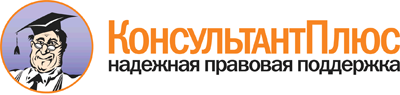 Федеральный закон от 12.01.1995 N 5-ФЗ
(ред. от 07.03.2018)
"О ветеранах"
(с изм. и доп., вступ. в силу с 18.03.2018)Документ предоставлен КонсультантПлюс

www.consultant.ru

Дата сохранения: 29.03.2018
 12 января 1995 годаN 5-ФЗСписок изменяющих документов(в ред. Федеральных законов от 02.01.2000 N 40-ФЗ,от 04.05.2000 N 57-ФЗ, от 08.08.2001 N 124-ФЗ, от 25.07.2002 N 116-ФЗ,от 27.11.2002 N 158-ФЗ, от 06.05.2003 N 52-ФЗ, от 09.05.2004 N 36-ФЗ,от 19.06.2004 N 49-ФЗ, от 29.06.2004 N 58-ФЗ,от 22.08.2004 N 122-ФЗ (ред. 29.12.2004), от 29.12.2004 N 199-ФЗ,от 08.05.2005 N 41-ФЗ, от 19.12.2005 N 163-ФЗ, от 18.10.2007 N 230-ФЗ,от 01.03.2008 N 18-ФЗ, от 14.07.2008 N 110-ФЗ, от 22.07.2008 N 153-ФЗ,от 02.10.2008 N 166-ФЗ, от 22.12.2008 N 269-ФЗ, от 28.04.2009 N 72-ФЗ,от 29.06.2009 N 135-ФЗ, от 18.07.2009 N 186-ФЗ, от 24.07.2009 N 213-ФЗ,от 17.12.2009 N 311-ФЗ, от 21.12.2009 N 327-ФЗ, от 06.05.2010 N 79-ФЗ,от 02.07.2010 N 149-ФЗ, от 22.07.2010 N 160-ФЗ, от 27.07.2010 N 237-ФЗ,от 09.12.2010 N 351-ФЗ, от 07.11.2011 N 307-ФЗ, от 16.11.2011 N 318-ФЗ,от 16.10.2012 N 169-ФЗ, от 05.04.2013 N 46-ФЗ, от 07.05.2013 N 104-ФЗ,от 02.07.2013 N 185-ФЗ, от 25.11.2013 N 317-ФЗ, от 04.06.2014 N 145-ФЗ,от 28.06.2014 N 200-ФЗ, от 22.12.2014 N 426-ФЗ, от 29.06.2015 N 176-ФЗ,от 28.11.2015 N 351-ФЗ, от 28.11.2015 N 358-ФЗ, от 29.12.2015 N 388-ФЗ,от 23.05.2016 N 149-ФЗ, от 03.07.2016 N 256-ФЗ, от 19.12.2016 N 444-ФЗ,от 19.12.2016 N 461-ФЗ, от 16.10.2017 N 294-ФЗ, от 30.10.2017 N 307-ФЗ,от 07.03.2018 N 47-ФЗ, от 07.03.2018 N 56-ФЗ,с изм., внесенными Федеральными законами от 27.12.2000 N 150-ФЗ,от 30.12.2001 N 194-ФЗ, от 24.12.2002 N 176-ФЗ, от 23.12.2003 N 186-ФЗ,Постановлением Конституционного Суда РФ от 06.02.2014 N 2-П,Федеральным законом от 06.04.2015 N 68-ФЗ (ред. 19.12.2016))КонсультантПлюс: примечание.За гражданами, которые по состоянию на 30 июня 2016 года награждены ведомственными знаками отличия в труде, сохраняется право на присвоение звания "Ветеран труда" при наличии трудового (страхового) стажа, учитываемого для назначения пенсии, не менее 25 лет для мужчин и 20 лет для женщин или выслуги лет, необходимой для назначения пенсии за выслугу лет в календарном исчислении (Федеральный закон от 29.12.2015 N 388-ФЗ).КонсультантПлюс: примечание.О порядке предоставления легковых автомобилей и выплаты единовременной денежной компенсации за счет средств федерального бюджета отдельным категориям инвалидов, которые на 1 января 2005 г. состояли на учете в органах социальной защиты населения субъектов Российской Федерации для обеспечения транспортными средствами бесплатно или на льготных условиях в соответствии с медицинскими показаниями см. Постановление Правительства РФ от 12.09.2008 N 670.КонсультантПлюс: примечание.Пунктом 8 статьи 154 Федерального закона от 22.08.2004 N 122-ФЗ установлено, что проживающим на территории Российской Федерации бывшим несовершеннолетним узникам концлагерей, гетто, других мест принудительного содержания, созданных фашистами и их союзниками в период второй мировой войны, признанным инвалидами вследствие общего заболевания, трудового увечья и других причин (за исключением лиц, инвалидность которых наступила вследствие их противоправных действий), предоставляются ежемесячные денежные выплаты, меры социальной поддержки и льготы, установленные для инвалидов Великой Отечественной войны.КонсультантПлюс: примечание.С 1 января 2019 года Федеральным законом от 29.07.2017 N 217-ФЗ в подпункт 7 пункта 1 статьи 14 вносятся изменения.КонсультантПлюс: примечание.Ветеранам, которые в соответствии с данным Федеральным законом приобрели за собственный счет протез (кроме зубных протезов), протезно-ортопедическое изделие до 1 февраля 2011 года, выплачивается компенсация в порядке, установленном Федеральным законом от 24.11.1995 N 181-ФЗ (ред. от 24.07.2009) независимо от даты обращения за этой компенсацией (Федеральный закон от 09.12.2010 N 351-ФЗ).КонсультантПлюс: примечание.О порядке предоставления легковых автомобилей и выплаты единовременной денежной компенсации за счет средств федерального бюджета отдельным категориям инвалидов, которые на 1 января 2005 г. состояли на учете в органах социальной защиты населения субъектов Российской Федерации для обеспечения транспортными средствами бесплатно или на льготных условиях в соответствии с медицинскими показаниями см. Постановление Правительства РФ от 12.09.2008 N 670.КонсультантПлюс: примечание.Пунктом 8 статьи 154 Федерального закона от 22.08.2004 N 122-ФЗ установлено, что проживающим на территории Российской Федерации бывшим несовершеннолетним узникам концлагерей, гетто, других мест принудительного содержания, созданных фашистами и их союзниками в период второй мировой войны, предоставляются ежемесячные денежные выплаты, меры социальной поддержки и льготы, установленные для участников Великой Отечественной войны из числа военнослужащих.КонсультантПлюс: примечание.С 1 января 2019 года Федеральным законом от 29.07.2017 N 217-ФЗ в подпункт 9 пункта 1 статьи 15 вносятся изменения.КонсультантПлюс: примечание.Ветеранам, которые в соответствии с данным Федеральным законом приобрели за собственный счет протез (кроме зубных протезов), протезно-ортопедическое изделие до 1 февраля 2011 года, выплачивается компенсация в порядке, установленном Федеральным законом от 24.11.1995 N 181-ФЗ (ред. от 24.07.2009) независимо от даты обращения за этой компенсацией (Федеральный закон от 09.12.2010 N 351-ФЗ).КонсультантПлюс: примечание.С 1 января 2019 года Федеральным законом от 29.07.2017 N 217-ФЗ в подпункт 7 пункта 1 статьи 16 вносятся изменения.КонсультантПлюс: примечание.Ветеранам, которые в соответствии с данным Федеральным законом приобрели за собственный счет протез (кроме зубных протезов), протезно-ортопедическое изделие до 1 февраля 2011 года, выплачивается компенсация в порядке, установленном Федеральным законом от 24.11.1995 N 181-ФЗ (ред. от 24.07.2009) независимо от даты обращения за этой компенсацией (Федеральный закон от 09.12.2010 N 351-ФЗ).КонсультантПлюс: примечание.С 1 января 2019 года Федеральным законом от 29.07.2017 N 217-ФЗ в подпункт 3 пункта 2 статьи 16 вносятся изменения.КонсультантПлюс: примечание.С 1 января 2019 года Федеральным законом от 29.07.2017 N 217-ФЗ в подпункт 2 пункта 3 статьи 16 вносятся изменения.КонсультантПлюс: примечание.С 1 января 2019 года Федеральным законом от 29.07.2017 N 217-ФЗ в подпункт 3 статьи 17 вносятся изменения.КонсультантПлюс: примечание.Ветеранам, которые в соответствии с данным Федеральным законом приобрели за собственный счет протез (кроме зубных протезов), протезно-ортопедическое изделие до 1 февраля 2011 года, выплачивается компенсация в порядке, установленном Федеральным законом от 24.11.1995 N 181-ФЗ (ред. от 24.07.2009) независимо от даты обращения за этой компенсацией (Федеральный закон от 09.12.2010 N 351-ФЗ).КонсультантПлюс: примечание.С 1 января 2019 года Федеральным законом от 29.07.2017 N 217-ФЗ в подпункт 5 пункта 1 статьи 18 вносятся изменения.КонсультантПлюс: примечание.Ветеранам, которые в соответствии с данным Федеральным законом приобрели за собственный счет протез (кроме зубных протезов), протезно-ортопедическое изделие до 1 февраля 2011 года, выплачивается компенсация в порядке, установленном Федеральным законом от 24.11.1995 N 181-ФЗ (ред. от 24.07.2009) независимо от даты обращения за этой компенсацией (Федеральный закон от 09.12.2010 N 351-ФЗ).КонсультантПлюс: примечание.С 1 января 2019 года Федеральным законом от 29.07.2017 N 217-ФЗ подпункт 3 пункта 1 статьи 19 излагается в новой редакции.КонсультантПлюс: примечание.Ветеранам, которые в соответствии с данным Федеральным законом приобрели за собственный счет протез (кроме зубных протезов), протезно-ортопедическое изделие до 1 февраля 2011 года, выплачивается компенсация в порядке, установленном Федеральным законом от 24.11.1995 N 181-ФЗ (ред. от 24.07.2009) независимо от даты обращения за этой компенсацией (Федеральный закон от 09.12.2010 N 351-ФЗ).КонсультантПлюс: примечание.С 1 января 2019 года Федеральным законом от 29.07.2017 N 217-ФЗ в подпункт 3 пункта 1 статьи 21 вносятся изменения.КонсультантПлюс: примечание.Финансовое обеспечение расходов, предусмотренных пунктом 2 статьи 21, осуществляется за счет средств федерального бюджета (Федеральный закон от 18.07.2009 N 186-ФЗ).КонсультантПлюс: примечание.Пунктом 7 статьи 154 Федерального закона от 22.08.2004 N 122-ФЗ установлено, что впредь до вступления в силу соответствующего федерального закона сумма ежемесячной денежной выплаты не учитывается при исчислении размера совокупного дохода семьи (одиноко проживающего гражданина) для оценки их нуждаемости при определении права на получение субсидии на оплату жилья и коммунальных услуг.КонсультантПлюс: примечание.Пунктом 8 статьи 154 Федерального закона от 22.08.2004 N 122-ФЗ установлено, что проживающим на территории Российской Федерации бывшим несовершеннолетним узникам концлагерей, гетто, других мест принудительного содержания, созданных фашистами и их союзниками в период второй мировой войны, признанным инвалидами вследствие общего заболевания, трудового увечья и других причин (за исключением лиц, инвалидность которых наступила вследствие их противоправных действий), предоставляются ежемесячные денежные выплаты, меры социальной поддержки и льготы, установленные для инвалидов Великой Отечественной войны. Остальным бывшим несовершеннолетним узникам фашизма предоставляются ежемесячные денежные выплаты, меры социальной поддержки и льготы, установленные для участников Великой Отечественной войны из числа военнослужащих.КонсультантПлюс: примечание.Об индексации ежемесячной денежной выплаты, установленной п. 4 ст. 23.1 см. Справочную информацию.КонсультантПлюс: примечание.О мерах по обеспечению жильем ветеранов Великой Отечественной войны, членов семей погибших (умерших) инвалидов и участников Великой Отечественной войны, см. Указ Президента РФ от 07.05.2008 N 714.Список изменяющих документов(в ред. Федеральных законов от 27.11.2002 N 158-ФЗ,от 02.10.2008 N 166-ФЗ, от 07.11.2011 N 307-ФЗ,от 28.11.2015 N 351-ФЗ, от 03.07.2016 N 256-ФЗ,от 16.10.2017 N 294-ФЗ)